แผนพัฒนาบุคลากร 3 ปีองค์การบริหารส่วนตำบลหินดาดอำเภอด่านขุนทด จังหวัดนครราชสีมาประจำปีงบประมาณ พ.ศ. 2567 - 2569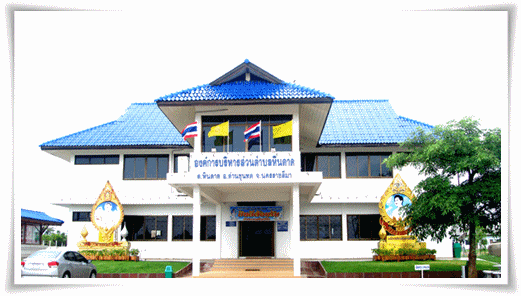 Human Development Planningงานการเจ้าหน้าที่ สำนักปลัดโทร  0 4475 6111คำนำการจัดทำแผนการพัฒนาพนักงานส่วนตำบล ขององค์การบริหารส่วนตำบลหินดาด นั้น               ได้คำนึงถึงภารกิจ อำนาจ หน้าที่ตามกฎหมายที่เกี่ยวข้อง ทั้งนี้ เพื่อพัฒนาให้บุคลากรรู้ระเบียบแบบแผนของทางราชการ หลักและวิธีปฏิบัติ ราชการ บทบาทและหน้าที่ของตนเองในระบอบประชาธิปไตยอันมีพระมหากษัตริย์ทรงเป็นประมุข และแนวทางปฏิบัติตน เพื่อเป็นพนักงานส่วนตำบลที่ดี โดยได้กำหนดหลักสูตรการพัฒนาสำหรับบุคลากรแต่ละตำแหน่ง ให้ได้รับการพัฒนาใน หลายๆ มิติ ทั้งในด้านความรู้พื้นฐานในการปฏิบัติราชการ ด้านการพัฒนาเกี่ยวกับงานในหน้าที่รับผิดชอบ ด้านความรู้ และทักษะเฉพาะของงานในแต่ละตำแหน่ง ด้านการบริหารและด้านคุณธรรมและจริยธรรม เพื่อพัฒนาศักยภาพของ บุคลากรให้สอดคล้องกับบทบาทและภารกิจขององค์การบริหารส่วนตำบลหินดาด ต่อไป องค์การบริหารส่วนตำบลหินดาด อำเภอด่านขุนทด  จังหวัดนครราชสีมาสารบัญ 											หน้า บทที่ 1  ข้อมูลทั่วไป ข้อมูลทั่วไปขององค์การบริหารส่วนตำบลหินดาด วิสัยทัศน์ พันธกิจ ยุทธศาสตร์  โครงสร้างองค์กร  โครงสร้างการบริหารงาน บทที่ 2  ข้อมูลและสถิติพนักงานองค์การบริหารส่วนตำบลหินดาด 2.1 ประเภทและจำนวนปัจจุบันด้านบุคลากร 2.2 จำนวนบุคลากร จำแนกตามประเภทตำแหน่ง 2.3 จำนวนบุคลากร จำแนกตามคุณวุฒิ      2.4 การวิเคราะห์สภาพแวดล้อมของการบริหารงานด้านบุคลากร  	- วิเคราะห์สภาพแวดล้อมด้านการบริหารจัดการ	- วิเคราะห์สภาพแวดล้อมด้านคน	- วิเคราะห์สภาพแวดล้อมด้านเงิน	- วิเคราะห์สภาพแวดล้อมด้านเครื่องมือ	- วิเคราะห์สภาพแวดล้อมด้านศีลธรรมและพฤติกรรมบทที่ 3  แผนการพัฒนาพนักงานส่วนตำบลองค์การบริหารส่วนตำบลหินดาด พ.ศ. 2567 – 2569   3.1 เหตุผลและความจำเป็น       3.2 ความหมายของการพัฒนาบุคลากร3.3 วัตถุประสงค์ของการจัดทำแผนพัฒนาพนักงานส่วนตำบล    3.4 เป้าหมายการพัฒนา3.5 ขอบเขตและแนวทางในการจัดทำแผนพัฒนาพนักงานส่วนตำบล3.6 ขั้นตอนในการจัดทำแผนพัฒนาพนักงานส่วนตำบล3.7 แนวคิดในการจัดทำแผนพัฒนาพนักงานส่วนตำบล3.8 ความสอดคล้องของยุทธศาสตร์การพัฒนาท้องถิ่นกับค่านิยมขององค์กร3.9 กลยุทธ์ที่ใช้ในการพัฒนาพนักงานส่วนตำบลที่สอดคล้องกับค่านิยม3.10 งบประมาณที่ใช้ในการพัฒนา3.11 รายละเอียดโครงการพัฒนาพนักงานส่วนตำบล ประจำปี 2567 - 25693.12 การจัดทำแผนพัฒนาพนักงานส่วนตำบลรายบุคคล3.13 การพัฒนาพนักงานส่วนตำบลด้านสมรรถนะและทักษะในการปฏิบัติงาน3.14 ขั้นตอนการขอเข้ารับการฝึกอบรมรายบุคคล3.15 แผนพัฒนาพนักงานส่วนตำบลรายบุคคล ประจำปี 2567 – 2569บทที่ 4  การติดตามประเมินผลการพัฒนาพนักงานส่วนตำบล 4.1 คณะกรรมการจัดทำแผนพัฒนาพนักงานส่วนตำบล 4.2 หน้าที่คณะกรรมการจัดทำแผนพัฒนาพนักงานส่วนตำบล   4.3 วิธีการติดตามและประเมินผลภาคผนวก  11.	ประกาศใช้แผนพัฒนาพนักงานส่วนตำบล2.	ประกาศนโยบายการบริหารและพัฒนาทรัพยากรบุคคลองค์การบริหารส่วนตำบลพระเพลิง3.	ลำดับขั้นตอนการจัดทำแผนพัฒนาพนักงานส่วนตำบลบทที่ 1ข้อมูลทั่วไปขององค์การบริหารส่วนตำบลหินดาดองค์การบริหารส่วนตำบลหินดาด เป็นองค์กรปกครองส่วนท้องถิ่น ตั้งอยู่เลขที่ 120 
หมู่ 14 ตำบลหินดาด อำเภอด่านขุนทด จังหวัดนครราชสีมา ตั้งอยู่บนที่ราบสูงโคราช อยู่ทางทิศตะวันตกเฉียงใต้ ของอำเภอด่านขุนทด ห่างจากตัวอำเภอประมาณ 22 กิโลเมตร การเดินทางออกจากที่ว่าการอำเภอ              ไปตามถนนสายด่านขุนทด – สีคิ้ว ถึงสามแยกกุดม่วงเลี้ยวขวาไปตามถนนสาย ด่านขุนทด - ลำนารายณ์                 ถึงสี่แยกโรงเรียนปราสาทวิทยาคม องค์การบริหารส่วนตำบลหินดาดจะอยู่ด้านซ้ายมือ เยื้องโรงเรียนปราสาทวิทยาคม มีเนื้อที่ประมาณ 107 ตารางกิโลเมตร หรือประมาณ 108,630 ไร่  ครอบคลุมพื้นที่หมู่บ้าน 24 หมู่บ้าน      โดยปัจจุบันมี นายสุวิช คมยัคฆ์ เป็นนายกองค์การบริหารส่วนตำบลหินดาด วิสัยทัศน์ พันธกิจ และยุทธศาสตร์ ขององค์การบริหารส่วนตำบลหินดาด วิสัยทัศน์              	การศึกษาก้าวไกล ใส่ใจคุณภาพชีวิต เศรษฐกิจรุ่งเรือง พัฒนาต่อเนื่อง เฟื่องฟูวัฒนธรรม              น้อมนำนโยบายพันธกิจ1. ปรับปรุงและพัฒนาระบบสาธารณูปโภค ให้ให้มาตรฐานและเพียงพอต่อความต้องการของประชาชน เพื่อรองรับการขยายตัวทางเศรษฐกิจในอนาคตของท้องถิ่น2. ปรับปรุงและพัฒนาระบบการศึกษาและสาธารณสุขตลอดจนอนุรักษ์และพัฒนาศิลปวัฒนธรรม อันดีงามและภูมิปัญญาของท้องถิ่น3. การกำจัดขยะมูลฝอย สิ่งปฏิกูล โดยคำนึงถึงการใช้ทรัพยากรธรรมชาติอย่างเหมาะสม และยั่งยืน4. ปรับปรุงและพัฒนาระบบการบริหารจัดการตลอดจนความมั่นคงและปลอดภัยในชีวิต และทรัพย์สินของประชาชน5. ส่งเสริมและสนับสนุนการมีส่วนร่วมและความร่วมมือของหน่วยงานต่างๆ และประชาชนเพื่อพัฒนาท้องถิ่นที่ยั่งยืน6. ส่งเสริมให้ราษฎรในพื้นที่มีรายได้เสริมจากการประกอบอาชีพส่งเสริมให้ราษฎรในพื้นที่           มีรายได้เสริมจากการประกอบอาชีพ7. ป้องกันและปัญหาภัยแล้ง พร้อมจัดระบบชลประทานให้เพียงพอกับการทำการเกษตรกรรม8. ส่งเสริมและพัฒนาศักยภาพของคน ครอบครัวและชุมชนในการพึ่งตนเองยุทธศาสตร์การพัฒนาขององค์การบริหารส่วนตำบลหินดาดยุทธศาสตร์ที่ 1 การพัฒนาด้านโครงสร้างพื้นฐาน		ก่อสร้างและปรับปรุง ถนน สะพาน ทางเท้า ท่อระบายน้ำ ทางระบายน้ำ               ก่อสร้างและขยายเขตการบริการประปา และการขุดเจาะบ่อบาดาล ขยายเขตไฟฟ้า และไฟฟ้าสาธารณะ              และโครงสร้างพื้นฐานด้านอื่นๆยุทธศาสตร์ที่ 2 การพัฒนาการเกษตร		พัฒนาแหล่งน้ำ เขื่อนกั้นน้ำ ฝายน้ำล้น ขุดสระน้ำ การขุดคลอง ระบบชลประทาน และการบริหารจัดการน้ำเพื่อการอุปโภคบริโภค การเกษตร การส่งเสริมและการให้ความรู้ทางด้านวิชาการทางการเกษตรยุทธศาสตร์ที่ 3 การพัฒนาด้านเศรษฐกิจและแก้ไขปัญหาความยากจน		ส่งเสริมและเพิ่มทักษะการประกอบอาชีพของครัวเรือน และกลุ่มอาชีพ                      เพื่อเพิ่มศักยภาพและขีดความสามารถในการเพิ่มผลผลิต ส่งเสริมโครงการและกิจกรรมในชุมชนเพื่อให้เกิดรายได้ของครัวเรือนยุทธศาสตร์ที่ 4 การพัฒนาสังคมและการแก้ไขปัญหาความเดือดร้อนของประชาชน		การพัฒนาส่งเสริมการศึกษา การพัฒนาและส่งเสริมด้านสวัสดิการเด็ก สตรี คนชรา ผู้ด้อยโอกาส และผู้ติดเชื้อ HIV การพัฒนาและส่งเสริมด้านการกีฬาและการสันทนาการ การพัฒนาส่งเสริม              ด้านสุขภาพและอนามัย การพัฒนาด้านคุณธรรม จริยธรรมและวัฒนธรรมประเพณีท้องถิ่น การป้องกัน             และบรรเทาสาธารณภัยหรือกรณีฉุกเฉินเกี่ยวกับสาธารณภัยต่างๆ ส่งเสริมมาตรการป้องกัน เฝ้าระวัง                        รักษา บำบัดผู้เสี่ยงติดยาเสพติด ส่งเสริมระบบความปลอดภัยในชีวิตและทรัพย์สินให้สามารถลดปัญหา                 ความรุนแรงจากอุบัติเหตุ อุบัติภัย และอาชญากรรยุทธศาสตร์ที่ 5 การบริหารจัดการตามหลักการบริหารจัดการบ้านเมืองที่ดี		การเพิ่มศักยภาพของบุคลากรในองค์กร ให้มีศักยภาพและประสิทธิภาพในการปฏิบัติราชการส่งเสริมการมีส่วนร่วมของประชาชน และองค์กรทุกภาคส่วนเพื่อให้เกิดการพัฒนา ส่งเสริมการบูรณาการโครงการ/กิจกรรม ระหว่างหน่วยงานอื่น การพัฒนาระบบการบริการ และนำระบบสารสนเทศมาใช้ในการบริหารงานภายในองค์กรเพื่อให้บริการกับประชาชนยุทธศาสตร์ที่ 6 การพัฒนาด้านทรัพยากรธรรมชาติและสิ่งแวดล้อม		สร้างจิตสำนึกและตะหนักในการบริหารจัดการ และการอนุรักษ์ทรัพยากรธรรมชาติ             และสิ่งแวดล้อม การบริหารจัดการขยะมูลฝอยและสิ่งปฏิกูล การบริหารจัดการน้ำเสียยุทธศาสตร์ที่ 7 การพัฒนาแหล่งท่องเที่ยวส่งเสริมให้เกิดการท่องเที่ยวเชิงเกษตร และพัฒนาให้เกิดแหล่งท่องเที่ยวในตำบลปรับปรุงปัจจัยและกระบวนการผลิตสินค้าเกษตรปลอดภัยให้ได้มาตรฐานสากลโครงสร้างองค์กรขององค์การบริหารส่วนตำบลหินดาดโครงสร้างการบริหารงานฝ่ายประจำ ขององค์การบริหารส่วนตำบลหินดาด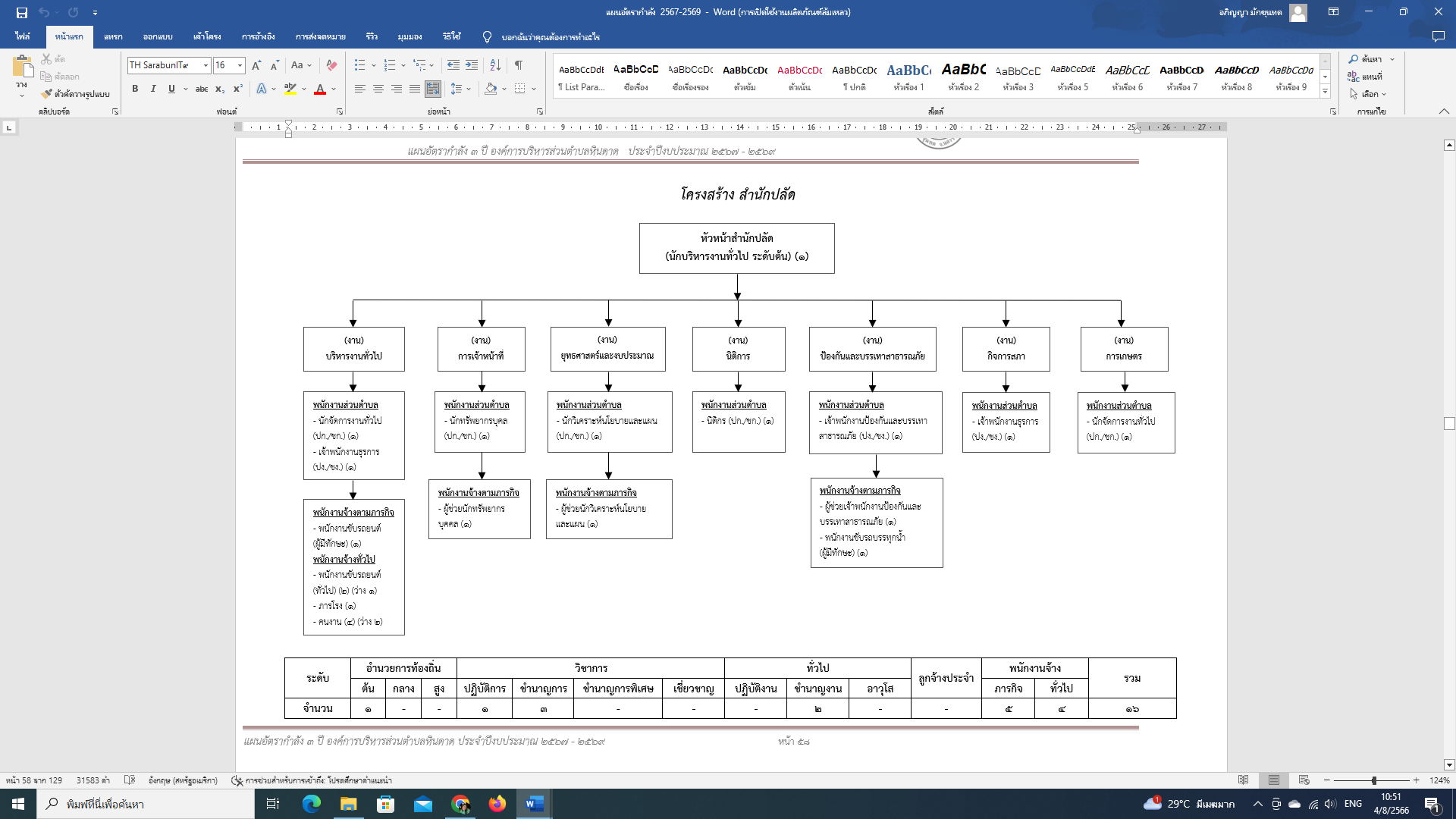 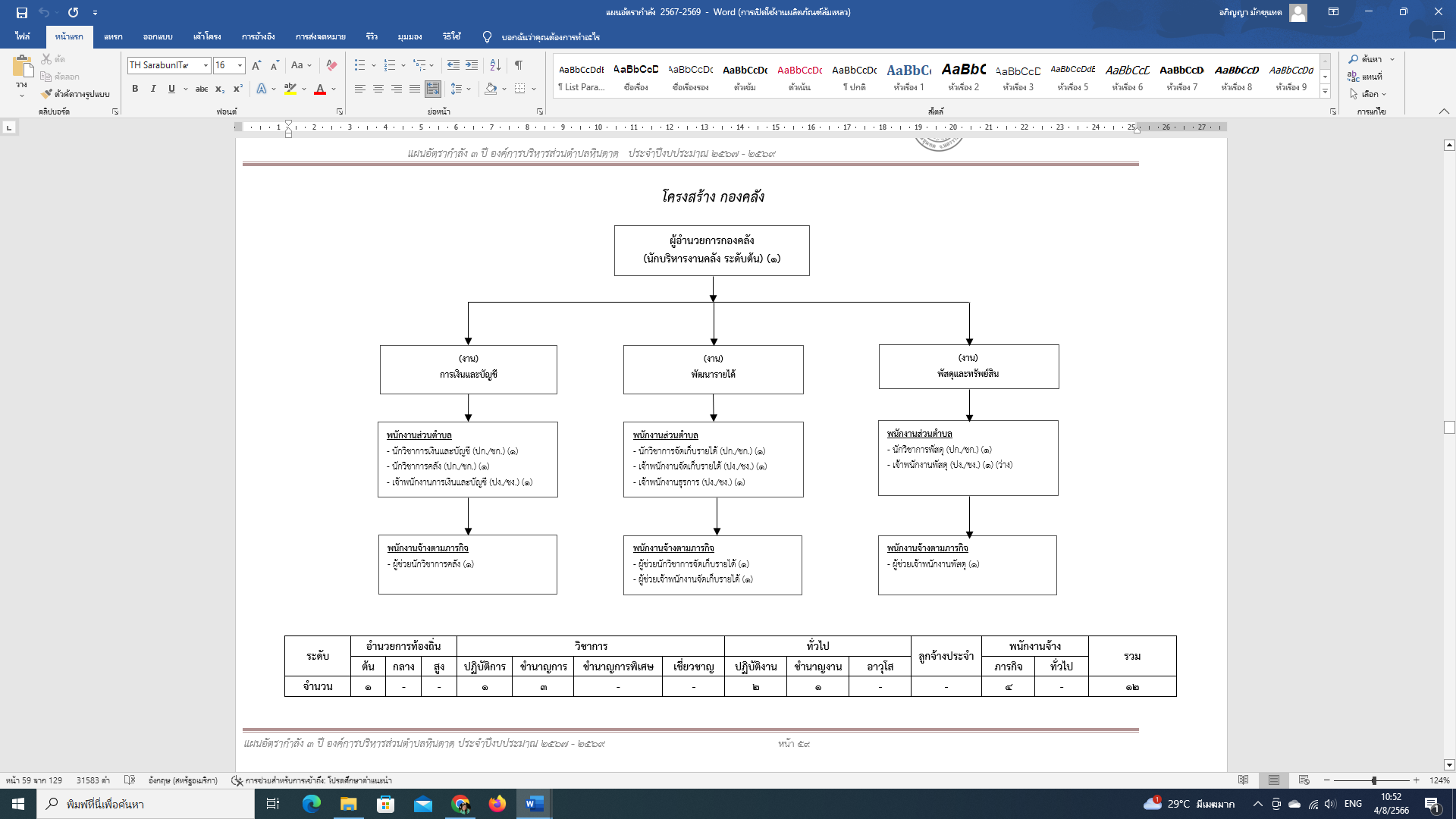 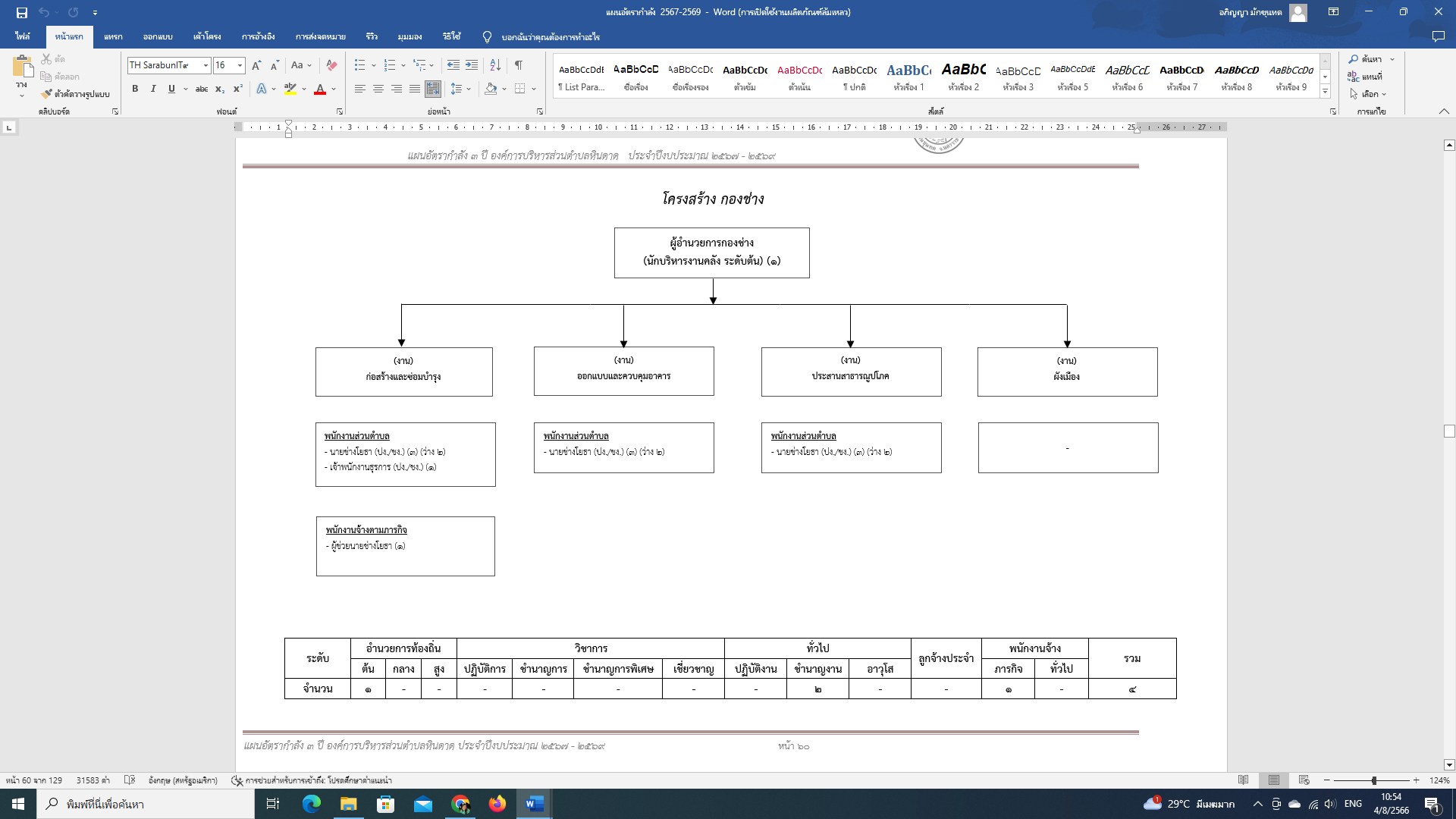 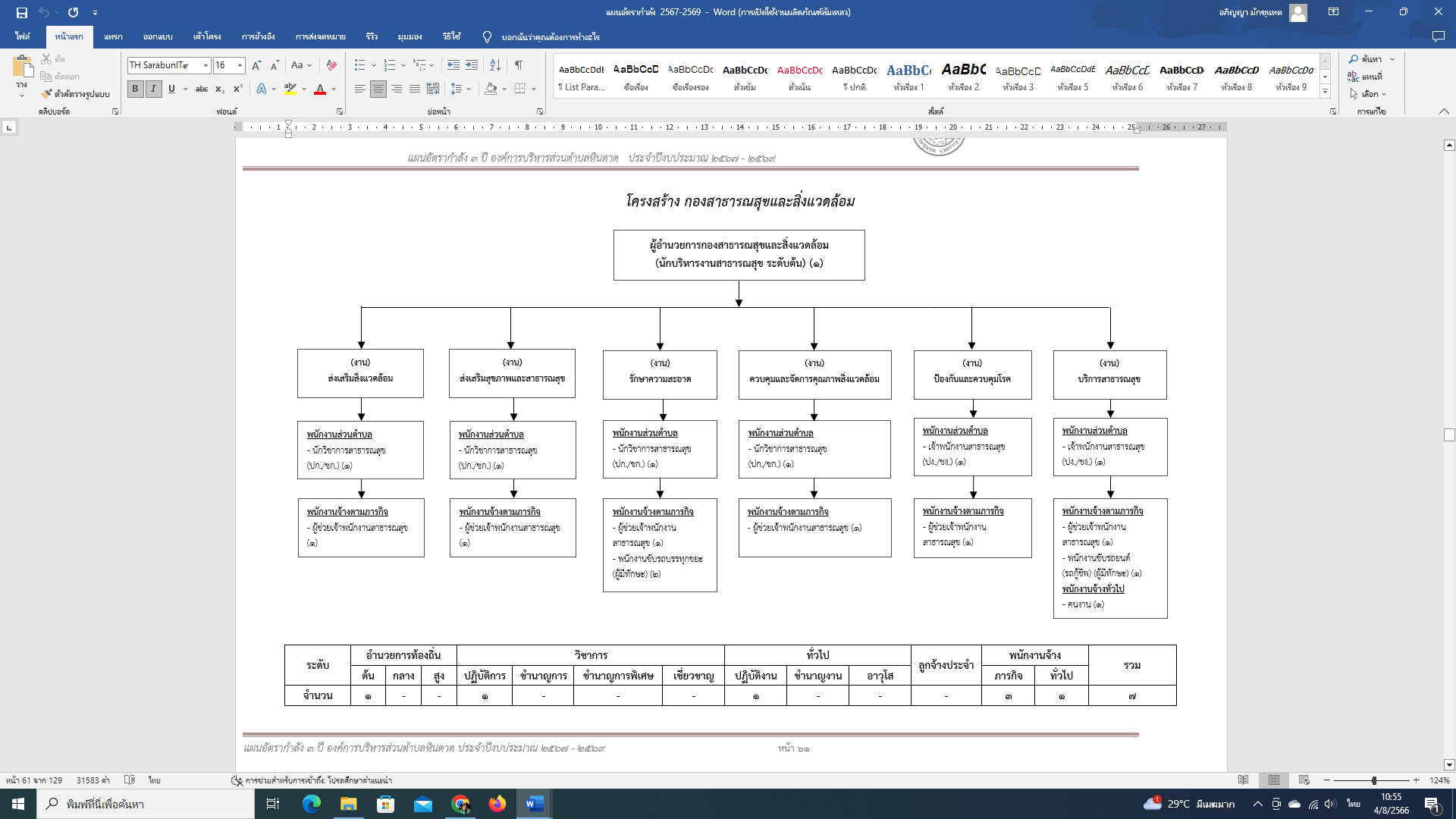 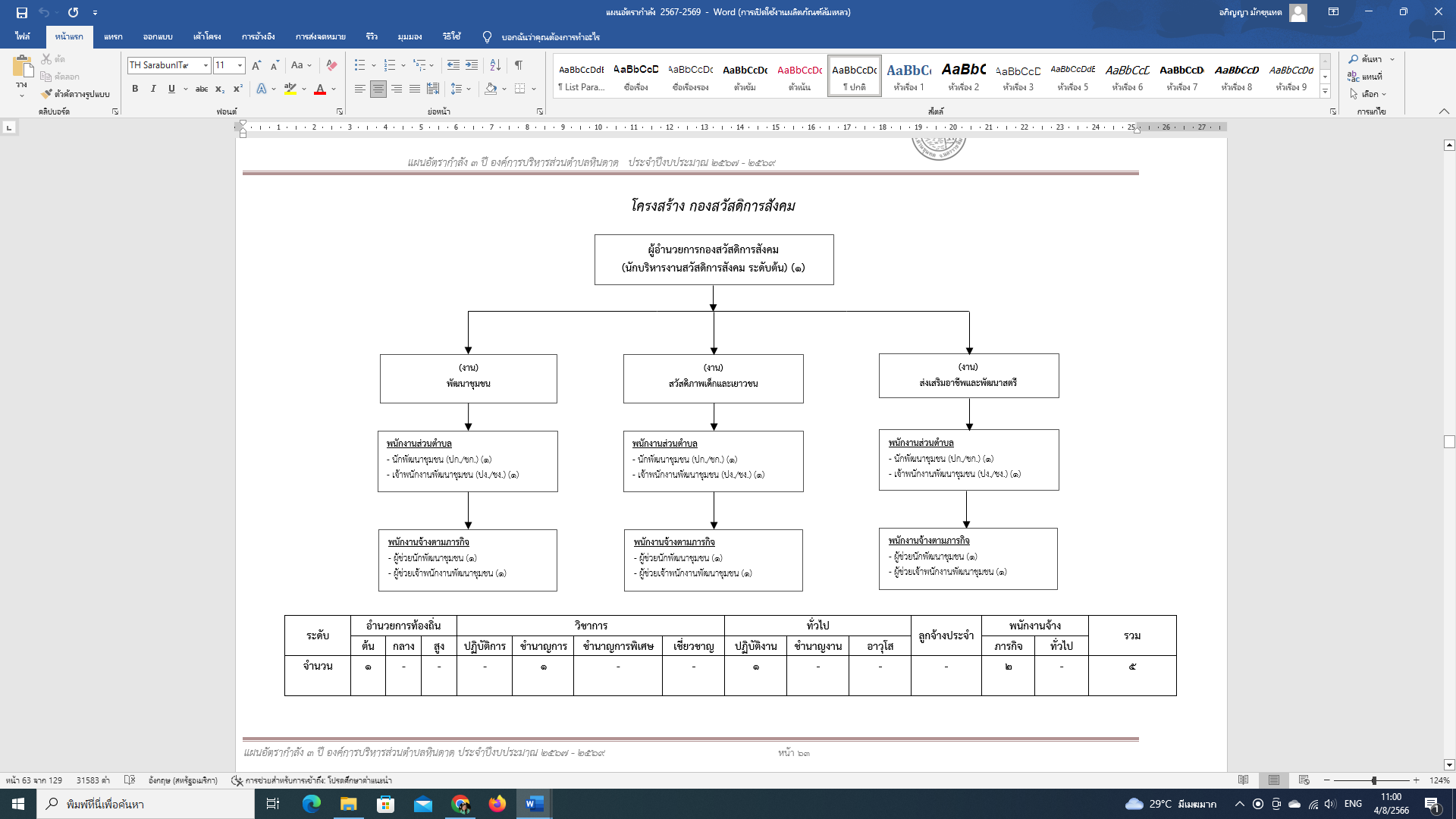 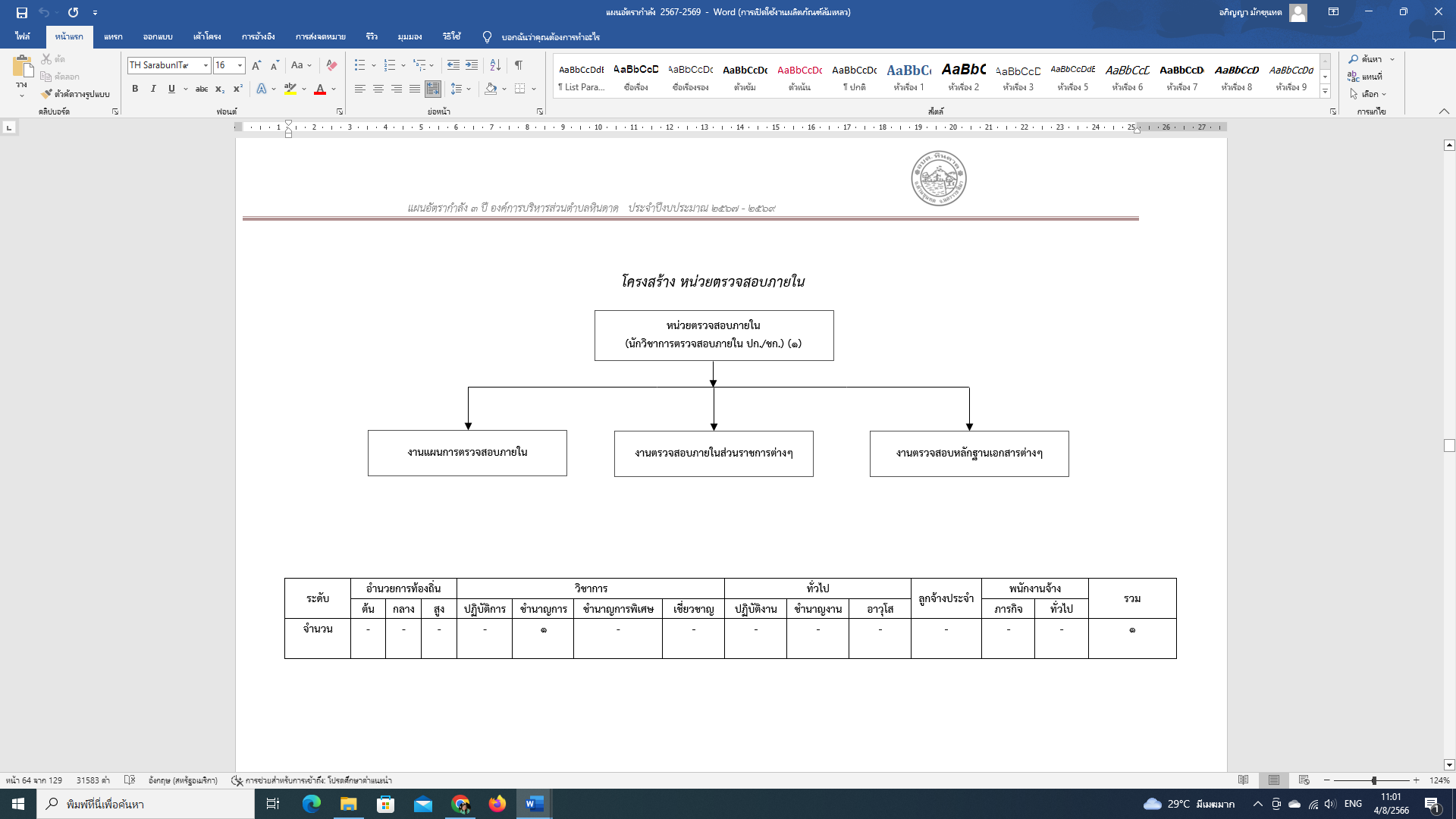 บทที่ 2ข้อมูลและสถิติพนักงานองค์การบริหารส่วนตำบลหินดาดพนักงานส่วนตำบล : ปฏิบัติงานในภารกิจหลัก ลักษณะงานที่เน้นการใช้ความรู้ความสามารถและทักษะเชิงเทคนิค หรือเป็นงานวิชาการ งานที่เกี่ยวข้องกับการกำหนดนโยบายหรือลักษณะงานที่มีความต่อเนื่องในการทำงาน  มีอำนาจหน้าที่ในการสั่งการบังคับบัญชากับผู้ใต้บังคับบัญชาตามลำดับชั้น  ซึ่งกำหนดตำแหน่งแต่ละประเภทของพนักงานส่วนตำบลไว้  ดังนี้สายงานบริหารท้องถิ่น  ได้แก่ ปลัด รองปลัดสายงานอำนวยการท้องถิ่น ได้แก่ หัวหน้าสำนักปลัด ผู้อำนวยการกองหัวหน้าฝ่ายสายงานวิชาการ  ได้แก่ สายงานที่บรรจุเริ่มต้นด้วยคุณวุฒิปริญญาตรีสายงานทั่วไป ได้แก่ สายงานที่บรรจุเริ่มต้นมีคุณวุฒิต่ำกว่าปริญญาตรีพนักงานจ้าง : ปฏิบัติงานเสริมในภารกิจรอง ภารกิจสนับสนุน              งานที่มีกำหนดระยะเวลาการปฏิบัติงานเริ่มต้นและสิ้นสุดที่แน่นอนตามโครงการหรือภารกิจในระยะสั้น  หลักเกณฑ์การกำหนดพนักงานจ้างจะมี 3 ประเภท แต่องค์การบริหารส่วนตำบลหินดาดเป็นองค์การบริหารส่วนตำบลประเภทสามัญด้วยบริบท ขนาด และปัจจัยหลายอย่าง จึงกำหนดจ้างพนักงานจ้าง เพียง ๒ ประเภท ดังนี้พนักงานจ้างทั่วไปพนักงานจ้างตามภารกิจ ประเภทและจำนวนปัจจุบันด้านบุคลากรขององค์การบริหารส่วนตำบลหินดาด จำแนกตามส่วนราชการ     4.  การวิเคราะห์สภาพแวดล้อมของการบริหารงานด้านบุคลากร  	การวิเคราะห์สภาวะแวดล้อม (SWOT Analysis) เป็นเครื่องมือในการประเมินสถานการณ์ สําหรับองค์กร ซึ่งช่วยผู้บริหารกําหนด จุดแข็งและจุดอ่อน ขององค์กร จากสภาพแวดล้อมภายใน                       โอกาสและอุปสรรคจากสภาพแวดล้อมภายนอก  ตลอดจนผลกระทบจากปัจจัยต่าง ๆ ต่อการทํางาน                   ขององค์กร การวิเคราะห์ SWOT Analysis เป็นเครื่องมือในการวิเคราะห์สถานการณ์ เพื่อให้ผู้บริหารรู้จุดแข็ง  จุดอ่อน โอกาส และอุปสรรค์ขององค์กร ซึ่งจะช่วยให้ทราบว่าองค์กรได้เดินทางมาถูกทิศและไม่หลงทาง  นอกจากนี้ยังบอกได้ว่าองค์กรมีแรงขับเคลื่อนไปยังเป้าหมายได้ดีหรือไม่ มั่นใจได้อย่างไรว่า                              ระบบการทํางานในองค์กรยังมีประสิทธิภาพอยู่ มีจุดอ่อนที่จะต้องปรับปรุงอย่างไร ซึ่งการวิเคราะห์สภาวะแวดล้อม SWOT Analysis ดังนี้   ปัจจัยภายใน (Internal Environment Analysis) ได้แก่S มาจาก Strengths หมายถึง จุดเด่นหรือจุดแข็ง ซึ่งเป็นผลมาจากปัจจัยภายใน เป็นข้อดีที่เกิดจากสภาพแวดล้อมภายในองค์กร เช่น จุดแข็งด้านกำลังคน จุดแข็งด้านการเงิน จุดแข็งด้านการผลิต จุดแข็ง             ด้านทรัพยากรบุคคล องค์กรจะต้องใช้ประโยชน์จากจุดแข็งในการกําหนดกลยุทธ์                    W มาจาก Weaknesses หมายถึง จุดด้อยหรือจุดอ่อน ซึ่งเป็นผลมาจากปัจจัยภายใน เป็นปัญหาหรือข้อบกพร่องที่เกิดจากสภาพแวดล้อมภายในต่างๆ ขององค์กร ซึ่งองค์กรจะต้องหาวิธีในการแก้ปัญหานั้น    ปัจจัยภายนอก  (External Environment Analysis)  ได้แก่O มาจาก Opportunities หมายถึง โอกาส  เป็นผลจากการที่สภาพแวดล้อม ภายนอกขององค์กรเอื้อประโยชน์หรือส่งเสริมการดําเนินงานขององค์กร โอกาสแตกต่างจากจุดแข็งตรงที่โอกาสนั้น เป็นผลมาจากสภาพแวดล้อมภายนอก แต่จุดแข็งนั้นเป็นผลมาจากสภาพแวดล้อมภายใน  ผู้บริหารที่ดีจะต้องเสาะแสวงหาโอกาสอยู่เสมอ และใช้ประโยชน์จากโอกาสนั้นT มาจาก Threats หมายถึง อุปสรรค เป็นข้อจํากัดที่เกิดจากสภาพแวดล้อมภายนอก               ซึ่งการบริหารจําเป็นต้องปรับกลยุทธ์ให้สอดคล้องและพยายามขจัดอุปสรรคต่างๆ ที่เกิดขึ้นให้ได้จริงวิเคราะห์ปัจจัยภายใน ภายนอก โอกาส และข้อจำกัด (SWOT)  ในการจัดทำแผนพัฒนาพนักงานส่วนตำบลขององค์การบริหารส่วนตำบลหินดาดการวิเคราะห์สภาพแวดล้อมด้านการบริหารจัดการ (Management)การวิเคราะห์สภาพแวดล้อมด้านคน (Man)การวิเคราะห์สภาพแวดล้อมด้านเงิน (Money)การวิเคราะห์สภาพแวดล้อมด้านเครื่องมืออุปกรณ์ (Machine)การวิเคราะห์สภาพแวดล้อมด้านศีลธรรม (Morality)และพฤติกรรมบทที่ 3แผนพัฒนาพนักงานส่วนตำบลองค์การบริหารส่วนตำบลหินดาด พ.ศ. 2567 – 2569เหตุผลและความจำเป็น การพัฒนาองค์กรให้เป็นองค์กรที่มีศักยภาพ สามารถแข่งขันได้ ทั้งในระดับพื้นที่                  และระดับสากล เป็นสิ่งที่มีความจำเป็นอย่างยิ่งในปัจจุบัน ซึ่งเป็นยุคแห่งการแข่งขันไร้พรมแดน (Globalization) โดยต้องอาศัยความรู้ ความสามารถของบุคลากร องค์ความรู้และการบริหารจัดการที่ดี            ตามหลักธรรมาภิบาล ซึ่งเป็นปัจจัยสำคัญที่จะช่วยให้องค์กรมีการพัฒนาสู่ความเป็นเลิศได้ตามประกาศคณะกรรมการพนักงานส่วนตำบลจังหวัดนครราชสีมา เรื่อง หลักเกณฑ์และเงื่อนไขเกี่ยวกับการบริหารงานบุคคลขององค์การบริหารส่วนตำบล ลงวันที่ 24 ตุลาคม 2545  และที่แก้ไขเพิ่มเติมถึงปัจจุบัน กำหนดให้องค์การบริหารส่วนตำบล มีการพัฒนาผู้ได้รับการบรรจุเข้ารับราชการ
เป็นพนักงานส่วนตำบล ก่อนมอบหมายหน้าที่ให้ปฏิบัติเพื่อให้รู้ระเบียบแบบแผนของทางราชการ หลักและ
วิธีปฏิบัติราชการ บทบาท และหน้าที่ของพนักงานส่วนตำบลในระบอบประชาธิปไตยอันมีพระมหากษัตริย์
ทรงเป็นประมุข และแนวทางปฏิบัติตนเพื่อเป็นพนักงานส่วนตำบลที่ดี โดยองค์การบริหารส่วนตำบล 
ต้องดำเนินการพัฒนาให้ครบถ้วนตามหลักสูตรที่คณะกรรมการพนักงานส่วนตำบล (ก.อบต.จังหวัด)                กำหนด เช่น การพัฒนาด้านความรู้พื้นฐานในการปฏิบัติราชการ ให้ใช้วิธีการฝึกอบรมในห้องฝึกอบรม               การฝึกอบรมทางไกล หรือการพัฒนาตนเอง ก็ได้ หากองค์การบริหารส่วนตำบลมีความประสงค์จะพัฒนาเพิ่มเติม ให้สอดคล้องกับความจำเป็นในการพัฒนาของแต่ละ องค์การบริหารส่วนตำบลก็ให้กระทำได้                ทั้งนี้ องค์การบริหารส่วนตำบลที่จะดำเนินการจะต้องใช้หลักสูตรที่คณะกรรมการ พนักงานส่วนตำบล               กำหนดเป็นหลักสูตรหลักและเพิ่มเติมหลักสูตรตามความจำเป็นที่องค์การบริหารส่วนตำบลพิจารณา                 เห็นว่ามีความเหมาะสม การพัฒนาพนักงานส่วนตำบลเกี่ยวกับการปฏิบัติงานในหน้าที่ ให้องค์การบริหาร            ส่วนตำบลสามารถ เลือกใช้วิธีการพัฒนาอื่นๆ ได้ และอาจกระทำได้โดยสำนักงานคณะกรรมการกลางพนักงานส่วนตำบล (ก.อบต.) สำนักงาน คณะกรรมการพนักงานส่วนตำบล (ก.อบต.จังหวัด) องค์การบริหารส่วนตำบลต้นสังกัด หรือสำนักงานคณะกรรมการ พนักงานส่วนตำบล (ก.อบต.จังหวัด) ร่วมกับองค์การบริหารส่วนตำบลต้นสังกัด หรือองค์การบริหารส่วนตำบลต้นสังกัด ร่วมกับส่วนราชการอื่นหรือภาคเอกชนก็ได้และตามประกาศคณะกรรมการพนักงานส่วนตำบลจังหวัดนครราชสีมา ดังกล่าว กำหนดให้องค์การบริหารส่วนตำบลจัดทำแผนการพัฒนาบุคลากร เพื่อเพิ่มพูนความรู้ ทักษะ ทัศนคติที่ดี คุณธรรมและจริยธรรม อันจะทำให้ปฏิบัติหน้าที่ราชการในตำแหน่งนั้นได้อย่างมีประสิทธิภาพ  		ในการจัดทำแผนการพัฒนาพนักงานส่วนตำบล ต้องกำหนดตามกรอบของแผนแม่บท
การพัฒนาพนักงานส่วนตำบล ที่คณะกรรมการกลางพนักงาน ส่วนตำบล (ก.อบต.) กำหนด โดยให้กำหนดเป็นแผนการพัฒนาพนักงานส่วนตำบล มีระยะเวลา 3 ปี ตามกรอบของ แผนอัตรากำลังขององค์การบริหาร
ส่วนตำบลนั้น  ๆ         		เพื่อให้สอดคล้องกับแนวทางดังกล่าว องค์การบริหารส่วนตำบลหินดาด อำเภอด่านขุนทด จังหวัดนครราชสีมา  จึงได้จัดทำแผนการพัฒนาพนักงานส่วนตำบล ประจำปีงบประมาณ 2567 – 2569 ขึ้น เพื่อใช้เป็นแนวทางในการ พัฒนาบุคลากรและเป็นเครื่องมือในการบริหารงานบุคคลของผู้บริหาร                        อีกทั้งยังเป็นการพัฒนาเพื่อเพิ่มพูนความรู้ ทักษะ ทัศนคติที่ดี คุณธรรม จริยธรรมของบุคลากร อีกทางหนึ่งด้วยความหมายของการพัฒนาบุคลากร		มหาวิทยาลัยมหาสารคาม (2540, หน้า 154) ได้ให้ความหมายของการพัฒนาบุคลากรว่าเป็นการดำเนินการให้บุคลากรในหน่วยงานได้มีความรู้ความสามารถเหมาะสมกับงานที่ปฏิบัติหรืองาน                ที่จะปฏิบัติ หรือให้มีความรู้ความสามารถสูงขึ้น ซึ่งในการพัฒนาบุคลากรนั้นปกติจะมีวัตถุประสงค์ 2 ประการ คือเพื่อให้บุคลากรมีความสามารถเหมาะสมกับงานที่จะปฏิบัติและเพิ่มพูนความรู้สึกนึกคิดที่ดีต่อการปฏิบัติงานให้สูงขึ้นอย่างมีประสิทธิภาพสมาน รังสิโยกฤษฎ์ (2544, หน้า 83) กล่าวว่า การพัฒนาบุคลากร หมายถึงการดำเนินการเกี่ยวกับการส่งเสริมให้บุคคลมีความรู้ ความสามารถ มีทักษะในการทำงานที่ดีขึ้นตลอดจนมีทัศนคติที่ดีในการทำงานอันจะเป็นผลให้การปฏิบัติงานมีประสิทธิภาพดียิ่งขึ้น การพัฒนาบุคคลเป็นกระบวนการที่จะเสริมสร้างและเปลี่ยนแปลงผู้ปฏิบัติงานในด้านต่าง ๆ เช่น ความรู้ ความสามารถ ทักษะ อุปนิสัย ทัศนคติที่ดี                      และวิธีในการทำงานอันจะนำวิธีไปสู่ประสิทธิภาพในการทำงานเคนนีและรายด์ (Kenney & Ried, 1986, p. 3) กล่าวว่า การพัฒนาบุคลากรเป็นวิธีการต่าง ๆ ที่ดำเนินการเพื่อให้ผู้ที่ได้รับการบรรจุเข้าทำงานในองค์กรนั้นอยู่แล้วได้มีความรู้ ความเข้าใจ สามารถทำงานในหน้าที่ที่ได้รับมอบหมายได้อย่างเต็มที่		โดยสรุปแล้ว การพัฒนาบุคลากร คือการ ดำเนินการเพื่อให้บุคลากร ได้รับการพัฒนาความรู้ความสามารถ เพื่อให้เหมาะสมในการนำไปปฏิบัติหน้าที่ราชการ		โดยสรุปแล้ว การพัฒนาบุคลากร คือการ ดำเนินการเพื่อให้บุคลากร ได้รับการพัฒนาความรู้ความสามารถ เพื่อให้เหมาะสมในการนำไปปฏิบัติหน้าที่ราชการ วัตถุประสงค์ของการจัดทำแผนพัฒนาพนักงานส่วนตำบล    เพื่อให้องค์การบริหารส่วนตำบลหินดาด มีเครื่องมือพัฒนา และหลักสูตรในการพัฒนาพนักงานส่วนตำบลในสังกัดเป็นไปในทิศทางเดียวกันเพื่อให้องค์การบริหารส่วนตำบลหินดาด สามารถจัดสรรงบประมาณในการพัฒนาได้ตรงตามความต้องการของผู้รับการพัฒนาเพื่อพัฒนาพนักงานส่วนตำบล มีกิจกรรมร่วมกันและมีความรู้พื้นฐานที่เหมาะสมกับบริบทในการปฏิบัติงานในท้องถิ่นได้รับการพัฒนาเกี่ยวกับสมรรถนะหลัก สมรรถนะประจำสายงานในหน้าที่รับผิดชอบเพื่อให้พนักงานส่วนตำบล มีค่านิยมในการปฏิบัติงานที่ดีร่วมกัน จิตสาธารณะ 
มีคุณธรรมจริยธรรมในการปฏิบัติงาน สามัคคีแบ่งปัน ต่อเพื่อนร่วมงาน มีความรู้ และทักษะเฉพาะของงานในแต่ละตำแหน่ง และนำทักษะที่มีไปใช้ในการปฏิบัติงานอย่างเต็มความสามารถ 4.  เป้าหมายในการพัฒนา	1. เป้าหมายเชิงปริมาณ 	บุคลากร ได้รับการพัฒนาการเพิ่มพูนความรู้  ความสามารถ ทักษะ คุณธรรม          และ จริยธรรมในการปฏิบัติงาน ในปี 2567 – 2569 ไม่น้อยกว่าร้อยละ 90 ของจำนวนบุคลากรทั้งหมด	2. เป้าหมายเชิงคุณภาพ  		บุคลากร  มีความรู้ ความชำนาญในการปฏิบัติงาน สามารถปฏิบัติงานในหน้าที่ได้อย่างมีประสิทธิภาพ ในปีงบประมาณ  2567 - 2569 เพิ่มขึ้นร้อยละ 90 จากจำนวนพนักงานที่ได้รับการพัฒนา	3. เป้าหมายเชิงประโยชน์		องค์การบริหารส่วนตำบลหินดาด มีบุคลากรที่มีความรู้ความสามารถในการปฏิบัติงาน และผลักดันให้การบริหารงานขององค์การบริหารส่วนตำบลหินดาดบรรลุตามเป้าหมายขอบเขตและแนวทางในการจัดทำแผนการพัฒนาพนักงานส่วนตำบล  	องค์การบริหารส่วนตำบลหินดาด  ได้แต่งตั้งคณะกรรมการจัดทำแผนพัฒนาพนักงาน               ส่วนตำบล ประจำปีงบประมาณ  ๒๕๖7 – ๒๕๖9 ตามคำสั่งองค์การบริหารส่วนตำบลหินดาด                   ที่ 440/2566 ลงวันที่ 3 สิงหาคม 2566 ประกอบด้วย  - นายกองค์การบริหารส่วนตำบล			ประธานกรรมการ - รองปลัดองค์การบริหารส่วนตำบล  		กรรมการ- ผู้อำนวยการกองคลัง				กรรมการ- ผู้อำนวยการกองสาธารณสุขและสิ่งแวดล้อม	กรรมการ- ผู้อำนวยการกองช่าง				กรรมการ- ผู้อำนวยกรกองสวัสดิการสังคม			กรรมการ- หัวหน้าสำนักปลัด				กรรมการและเลขานุการโดยคณะกรรมการดังกล่าวข้างต้น  ร่วมพิจารณาจัดทำแผนพัฒนาพนักงานส่วนตำบล               ของบุคลากรในสังกัดให้ครอบคลุม ดังนี้	1. กำหนดหลักสูตรการพัฒนาหลักสูตรการพัฒนา วิธีการพัฒนา ระยะเวลาและงบประมาณในการพัฒนาพนักงานส่วนตำบล ให้มีความสอดคล้องกับตำแหน่งและระดับตำแหน่งในแต่ละสายงาน                     ที่ดำรงอยู่ตามกรอบแผน อัตรากำลัง 3 ปี  	2. พิจารณาหลักสูตร ที่บุคลากรในสังกัด ต้องได้รับการพัฒนาความรู้ ความสามารถ            ใน หลักสูตรใดหลักสูตรหนึ่ง หรือหลายหลักสูตรอย่างน้อย ปีละ 1 ครั้ง หรือตามที่ผู้บริหารท้องถิ่นเห็นสมควร อาจประกอบด้วย  		(1) หลักสูตรความรู้พื้นฐานในการปฏิบัติราชการ  		(2) หลักสูตรการพัฒนาเกี่ยวกับงานในหน้าที่รับผิดชอบ  		(3) หลักสูตรความรู้ และทักษะเฉพาะของงานในแต่ละตำแหน่ง  		(4) หลักสูตรด้านการบริหาร  		(5) หลักสูตรด้านคุณธรรมและจริยธรรม 	3. พิจารณาหาวิธีการพัฒนาบุคลากร วิธีใดวิธีหนึ่งหรือหลายวิธีก็ได้ ตามความจำเป็น           และความเหมาะสม อาจประกอบด้วย   	(1) การปฐมนิเทศ  	(2) การฝึกอบรม  	(3) การศึกษาหรือดูงาน  	(4) การประชุมเชิงปฏิบัติการ หรือการสัมมนา  	(5) การสอนงาน การให้คำปรึกษาหรือวิธีการอื่นที่เหมาะสม  	4. พิจารณาจัดสรรงบประมาณในการดำเนินการพัฒนา ในแต่ละหลักสูตรหรือแต่ละวิธีการสำหรับการพัฒนาพนักงานส่วนตำบลตามแผนการพัฒนาพนักงานส่วนตำบล ให้ครอบคลุมโดยคำนึงถึงความประหยัดคุ้มค่า เพื่อให้การพัฒนาบุคลากรเป็นไปอย่างมีประสิทธิผลและประสิทธิภาพ 	5. พิจารณากำหนดแนวทางการพัฒนาให้ครอบคลุมสมรรถนะหลักที่จำเป็นต่อการปฏิบัติราชการให้กับบุคลากรในสังกัดอย่างน้อยควรประกอบด้วย		(1) การมุ่งผลสัมฤทธิ์		(2) การยึดมั่นในความถูกต้องชอบธรรมและจริยธรรม		(3) ความเข้าใจในองค์กรและระบบงาน		(4) การบริการเป็นเลิศ		(5) การทำงานเป็นทีม	6. พิจารณาจัดการเรียนรู้ในองค์กร KM (Knowledge Management) ในองค์การบริหารส่วนตำบลหินดาด เพื่อให้เป็นองค์กรแห่งการเรียนรู้ (learning organization) ในทุกวาระ ทุกโอกาส                      เพื่อสืบค้นหาความรู้ใหม่ ๆ ในตัวบุคลากร และนำมาแลกเปลี่ยนเรียนรู้ร่วมกัน6. ขั้นตอน ในการจัดทำแผนพัฒนาพนักงานส่วนตำบล		 			1. แต่งตั้งคณะกรรมการเพื่อดำเนินการจัดทำแผนพัฒนาพนักงานส่วนตำบล  		2. ประชุมคณะกรรมการ ทบทวนวิสัยทัศน์ พันธกิจและยุทธศาสตร์                       กำหนดเป้าหมาย แนวทางในการพัฒนาบุคลากรในสังกัด ขององค์การบริหารส่วนตำบลหินดาด				3. เพื่อจัดทำร่างแผนพัฒนาพนักงานส่วนตำบล ขององค์การบริหารส่วนตำบล
หินดาด และส่งคณะกรรมการเพื่อพิจารณาปรับแต่งร่างแผนพัฒนาพนักงานส่วนตำบล			4. จัดส่งแผนพัฒนาพนักงานส่วนตำบล ขอความเห็นชอบคณะกรรมการพนักงานส่วนตำบลจังหวัดนครราชสีมา ให้ความเป็นชอบ พร้อมแผนอัตรากำลัง 3 ปี 			5. ประกาศใช้แผนพัฒนาพนักงานส่วนตำบล และจัดส่งแผน ให้ อำเภอ และจังหวัด และส่วนราชการในสังกัดลำดับขั้นตอนการจัดทำแผนพัฒนาพนักงานส่วนตำบล องค์การบริหารส่วนตำบลหินดาด (Flowchart) แนวคิดในการจัดทำแผนพัฒนาพนักงานส่วนตำบลขององค์การบริหารส่วนตำบลหินดาด3.8 กลยุทธ์ที่ใช้ในการพัฒนาบุคลากร ที่สอดคล้องกับค่านิยม3.9  โครงการ งาน กิจกรรม ที่ประมาณการ ค่าใช้จ่ายในการพัฒนาพนักงานส่วนตำบล3.11 รายละเอียดโครงการ/กิจกรรมการพัฒนาพนักงานส่วนตำบล   องค์การบริหารส่วนตำบลหินดาด  ประจำปีงบประมาณ  2567 – 25693.12  การจัดทำแผนพัฒนาพนักงานส่วนตำบลรายบุคคล	แผนพัฒนารายบุคคล (Individual Development Plan : IDP) หมายถึง กรอบหรือแนวทางที่จะช่วยให้บุคลากรในหน่วยงานสามารถปฏิบัติงานได้บรรลุตามเป้าหมายในสายอาชีพของตน              โดยมีวัตถุประสงค์หลักในการพัฒนาจุดอ่อน (weakness) และเสริมจุดแข็ง (Strength) ของบุคลากร            ในหน่วยงาน แผนพัฒนารายบุคคล หรือเรียกสั้นๆ ว่า IDP จึงเป็นแผนสำหรับการพัฒนาบุคลากรเพื่อเตรียมความพร้อมให้มีคุณสมบัติ ความสามารถ และศักยภาพในการทำงานสำหรับตำแหน่งที่สูงขึ้นต่อไปในอนาคต หรือตามเส้นทางความก้าวหน้าในสายอาชีพ (Career Path) ที่องค์การบริหารส่วนตำบลหินดาดกำหนดขึ้น 	ดังนั้น IDP จึงไม่ใช่กระบวนการประเมินผลการปฏิบัติงาน (Performance Appraisal)                เพื่อการเลื่อนตำแหน่งงานหรือการปรับเงินเดือนและการให้ผลตอบแทนในรูปแบบต่าง ๆ แต่เมื่อได้มี                การดำเนินกิจกรรมตามกรอบ IDP อย่างเป็นระบบบนเกณฑ์ขั้นพื้นฐานของระดับความรู้ ความสามารถ               หรือสิ่งที่ผู้บังคับบัญชาคาดหวัง มีการพูดคุยสื่อสารแบบสองทาง เป็นข้อผูกพันหรือข้อตกลงในการเรียนรู้ร่วมกัน IDP ก็จะเป็นเครื่องมือสำคัญในการเชื่อมโยงความต้องการของพนักงานรายบุคคลให้ตอบรับ                  หรือตอบสนองต่อความต้องการในระดับหน่วยงานย่อย และส่งผลให้บรรลุเป้าหมายขององค์การได้	การจัดทำแผนพัฒนารายบุคคลขององค์การบริหารส่วนตำบลหินดาด มีเจตนารมณ์สำคัญ           ที่จะเปลี่ยนแปลงมุมมองต่อระบบบริหารพนักงานส่วนตำบล จากเดิมที่เน้นพัฒนาพนักงานส่วนตำบลให้มี    ความเชี่ยวชาญเฉพาะด้าน มาเป็นการให้พนักงานส่วนตำบลเป็นผู้รู้รอบ รู้ลึก และเป็นแรงผลักดัน             ต่อความสำเร็จขององค์การบริหารส่วนตำบลหินดาด รวมทั้งให้พนักงานส่วนตำบลปฏิบัติงานโดยมุ่งเน้น                   ที่ประชาชนและสัมฤทธิผล บุคลากรองค์การบริหารส่วนตำบลหินดาด จึงต้องปรับเปลี่ยนบทบาท วิธีคิด                และวิธีปฏิบัติงาน รวมถึงการพัฒนาความรู้ ความสามารถของตนเองให้สามารถตอบสนองต่อภารกิจ                       ของหน่วยงานได้อย่างรวดเร็ว และมีประสิทธิภาพ โดยมุ่งเน้นการนำหลักสมรรถนะมาประกอบในการบริหารและพัฒนาทรัพยากรบุคคล เพื่อให้บุคลากรมีพื้นฐานสมรรถนะตามที่องค์การบริหารส่วนตำบลหินดาดกำหนด 	ด้วยเหตุนี้ องค์การบริหารส่วนตำบลหินดาด จึงจำเป็นต้องมีการดำเนินการในเรื่องการพัฒนาบุคลากรเป็นรายบุคคลเพื่อเพิ่มพูนประสิทธิภาพให้แก่บุคลากรทุกระดับชั้น หากมีการดำเนินการตามกระบวนการพัฒนารายบุคคลอย่างเป็นระบบและต่อเนื่องแล้ว บุคลากรขององค์การบริหารส่วนตำบลหินดาดจะมีคุณภาพ คุณธรรม จริยธรรม สามารถปฏิบัติงานให้เกิดผลสัมฤทธิ์ต่อภารกิจที่ได้รับมอบหมาย                       อันจะมีผลเชื่อมโยงไปสู่การประเมินผลการปฏิบัติงาน การเลื่อนขั้นเงินเดือน เพิ่มค่าจ้าง และค่าตอบแทน            ทำให้บุคลากรมีขวัญและกำลังใจในการปฏิบัติงานเพื่อประโยชน์ต่อองค์การบริหารส่วนตำบลหินดาดยิ่งขึ้นต่อไป 	ดังนั้น บุคลากรทุกระดับ จำเป็นต้องมีความรู้ ความเข้าใจเบื้องต้นเกี่ยวกับการจัดทำแผนพัฒนารายบุคคล ประกอบด้วย ความหมาย ประโยชน์ บทบาทหน้าที่ของกลุ่มบุคคลที่มีส่วนเกี่ยวข้อง             กับการทำแผนพัฒนารายบุคคล รวมถึงเครื่องมือที่ใช้ในการพัฒนาบุคลากรรายบุคคล ซึ่งบุคคลที่มี            ส่วนเกี่ยวข้องในการจัดทำแผนพัฒนารายบุคคล (IDP) ประกอบด้วยผู้บริหารระดับสูง  - นายกองค์การบริหารส่วนตำบลหินดาดผู้บังคับบัญชาที่มีผู้ใต้บังคับบัญชา  - รองปลัด หัวหน้าส่วนราชการและพนักงานทุกระดับเจ้าหน้าที่ - นักทรัพยากรบุคคล องค์กร – องค์การบริหารส่วนตำบลหินดาดบุคคลในแต่ละกลุ่มมีบทบาทและขอบเขตหน้าที่ความรับผิดชอบ ดังตารางต่อไปนี้ส่วนการพัฒนาด้านสมรรถนะนั้นบุคลากรทุกตำแหน่งต้องพัฒนาเหมือนกัน องค์ประกอบดังนี้องค์การบริหารส่วนตำบลหินดาด  ได้ยึดหลักสมรรถนะหลักที่จำเป็นต่อการปฏิบัติราชการของบุคลากรทุกระดับชั้น มากำหนดเป็นสมรรถนะเพื่อการพัฒนาบุคลากรในสังกัด ซึ่งองค์การบริหารส่วนตำบลหินดาด  ได้ประกาศใช้เป็นตัวกำหนดในการประเมินผลการปฏิบัติงานของพนักงานส่วนตำบลทุก     6 เดือน ดังนี้การมุ่งผลสัมฤทธิ์การยึดมั่นในความถูกต้องชอบธรรมและจริยธรรมความเข้าใจในองค์กรและระบบงานการบริการเป็นเลิศการทำงานเป็นทีมตำแหน่งบริหารงานท้องถิ่นและอำนวยการท้องถิ่น  เป็นสายงานของผู้บริหาร                องค์การบริหารส่วนตำบลหินดาด ได้กำหนด แนวทางการสำหรับการพัฒนาเพื่อทำหน้าที่ผู้บริหารที่ดีในปัจจุบันและอนาคต พร้อมกับเตรียมก้าวขึ้นเป็นผู้บริหารระดับมืออาชีพ  ดังนี้การเป็นผู้นำในการเปลี่ยนแปลงความสามารถในการเป็นผู้นำความสามารถในการพัฒนาคนการคิดเชิงกลยุทธ์ตำแหน่งอื่น ที่นอกเหนือจากสายงานผู้บริหารท้องถิ่น  อำนวยการท้องถิ่น                     องค์การบริหารส่วนตำบลหินดาด ได้กำหนดสมรรถนะประจำตำแหน่งงานตามมาตรฐานกำหนดตำแหน่ง            และระดับที่ดำรงตำแหน่งอยู่ตามสายงานประจำของแต่ละตำแหน่ง จำนวน 22 สมรรถนะ	1. การคิดวิเคราะห์ 					2. การค้นหาและการจัดการฐานข้อมูล 	3. การแกไขปัญหาแบบมืออาชีพ 			4. ศิลปะการโน้มน้าวจูงใจ 	5. การให้ความรู้และการสร้างสัมพันธ์ 			6.การแก็ไขปัญหาและการดำเนินการเชิงรุก 	7. การบริหารความเสี่ยง 				8. การบริหารทรัพยากร 	9.การวางแผนและการจัดการ 				10.การวิเคราะห์และการบูรณาการ 	11.ความละเอียดรอบคอบและความถูกต้องของงาน 	12.การยึดมั่นในหลักเกณฑ์	13.การสร้างให้เกิดการมีส่วนร่วมในทุกภาคส่วน 	14.ความคิดสร้างสรรค์ 	15.การมุ่งความปลอดภัยและการระวังภัย		16.การกำกับติดตามอย่างสม่ำเสมอ 	17.การสั่งสมความรู้ และความเชี่ยวชาญในสายอาชีพ 		18.การควบคุมและจัดการสถานการณ์อย่างสร้างสรรค์	19.จิตสำนึกและรับผิดชอบต่อสิ่งแวดล้อม 		20.ความเข้าใจในพื้นที่การเมืองท้องถิ่น			21. สร้างสรรค์เพื่อประโยชน์ของท้องถิ่น 		22. ความเข้าใจผู้อื่นและตอบสนองอย่างสร้างสรรค์3.14  ขั้นตอนการขอรับการฝึกอบรมรายบุคคล	องค์การบริหารส่วนตำบลหินดาด เปิดโอกาสให้พนักงานในสังกัด เสนอความต้องการเข้ารับการฝึกอบรม ตามหลักสูตรที่ส่วนราชการคัดเลือกความเหมาะสม จากหลาย ๆ หน่วยงาน ก่อนอันดับแรก            เช่น จากกรมส่งเสริมการปกครองส่วนท้องถิ่น จังหวัด อำเภอ มหาลัยต่าง ๆ ที่จัดการฝึกอบรมในความรู้             ที่ตรงตามมาตรฐานกำหนดตำแหน่ง แต่ละสายงาน โดยแสดงความต้องการพัฒนาและเสนอแบบแสดงเจตจำนงเข้ารับการฝึกอบรมเพื่อให้ผู้บังคับบัญชาได้พิจารณาหลักสูตร โดยมีลำดับขั้นตอนการขอเข้ารับ             การฝึกอบรมดังนี้3.15 แผนพัฒนาพนักงานส่วนตำบลรายบุคคล องค์การบริหารส่วนตำบลหินดาด Individual Development Plan (IDP) ประจำปีงบประมาณ  2567 – 2569บทที่ 4การติดตามประเมินผลการพัฒนาพนักงานส่วนตำบลประกาศ คณะกรรมการพนักงานส่วนตำบลจังหวัดนครราชสีมา เรื่อง หลักเกณฑ์และเงื่อนไขเกี่ยวกับการบริหารงานบุคคล ขององค์การบริหารส่วนตำบล ประกาศ ณ วันที่ 24 ตุลาคม 2545             ส่วนที่ 3 การพัฒนาพนักงานส่วนตำบล ข้อ 277 การติดตามและประเมินผลการพัฒนา องค์การบริหาร            ส่วนตำบลต้องจัดให้มีระบบการตรวจสอบ ติดตามและประเมินผลการพัฒนาพนักงานส่วนตำบล เพื่อให้ทราบถึงความสำเร็จของการพัฒนา ความรู้ความสามารถในการปฏิบัติงาน และผลการปฏิบัติงานของผู้เข้ารับการพัฒนา  สำหรับการติดตามและประเมินผลการพัฒนาพนักงานส่วนตำบล องค์การบริหารส่วนตำบลหินดาด นั้น องค์การบริหารส่วนตำบลหินดาด ให้แต่งตั้งคณะกรรมการจัดทำแผนพัฒนาพนักงานส่วนตำบลคณะหนึ่ง ดังนี้ ซึ่งมีอำนาจหน้าที่ในการพิจารณาแผนพัฒนาพนักงานส่วนตำบลตลอดระยะเวลา 3 ปี ตามคำสั่งองค์การบริหารส่วนตำบลหินดาด ที่ 440 / 2566 เรื่อง แต่งตั้งคณะกรรมการจัดทำแผนพัฒนาพนักงานส่วนตำบล 3 ปี ลงวันที่ 3 สิงหาคม 2566 ประกอบด้วย1. คณะกรรมการจัดทำแผนพัฒนาพนักงานส่วนตำบล ประจำปีงบประมาณ 
2567 – 2569 ดังนี้			  	1.1 นายกองค์การบริหารส่วนตำบล		ประธานกรรมการ 				1.2 รองปลัดองค์การบริหารส่วนตำบล  		กรรมการ				1.3 ผู้อำนวยการกองคลัง				กรรมการ				1.4 ผู้อำนวยการกองสาธารณสุขและสิ่งแวดล้อม	กรรมการ				1.5 ผู้อำนวยการกองช่าง				กรรมการ				1.6 ผู้อำนวยการกองสวัสดิการสังคม		กรรมการ				1.7 หัวหน้าสำนักปลัด				กรรมการและเลขานุการ			2. คณะกรรมการมีหน้าที่ วิเคราะห์และกำหนดยุทธศาสตร์การพัฒนา ตามแผนแม่บทการพัฒนาพนักงานส่วนตำบล รวมถึง เสนอแนะ แก้ไข ปรับปรุง แผนพัฒนาพนักงานส่วนตำบลรายปี รวมถึงจัดทำแผนพัฒนาพนักงานส่วนตำบล 3 ปี ประจำปีงบประมาณ 2567 - 2569  ให้สอดคล้องตามแผนอัตรากำลัง 3 ปี โดยร่วมพิจารณาอย่างน้อยครอบคลุมหัวข้อดังนี้	  2.1  กำหนดเป้าหมายในการพัฒนาครอบคลุมพนักงานตามแผนอัตรากำลัง 3 ปี  	2.2 กำหนดหลักสูตรการพัฒนา สำหรับพนักงานส่วนตำบลแต่ละประเภท             ระดับ ตำแหน่ง โดยต้องได้รับการพัฒนาอย่างน้อยในหลักสูตรหนึ่งหรือหลายหลักสูตร เช่น หลักสูตรความรู้พื้นฐานในการปฏิบัติราชการ  หลักสูตรการพัฒนาเกี่ยวกับงานในหน้าที่รับผิดชอบ หลักสูตรความรู้และทักษะเฉพาะของงานในแต่ละตำแหน่ง หลักสูตรด้านการบริหารหรือหลักสูตรด้านคุณธรรมและจริยธรรม	2.3 กำหนดวิธีการพัฒนา โดยเลือกใช้วิธีใดวิธีหนึ่งให้เหมาะสม ตามความจำเป็น                  กับผู้เข้ารับการพัฒนา ระยะเวลาการพัฒนา และหลักสูตรการพัฒนาแต่ละหลักสูตร เช่น การปฐมนิเทศ              การฝึกอบรม การศึกษา หรือดูงานการประชุมเชิงปฏิบัติการ หรือการสัมมนาการสอนงาน การให้คำปรึกษาหรือวิธีการอื่นที่เหมาะสม	2.4 กำหนดงบประมาณรวมถึงจัดสรรงบประมาณสำหรับการพัฒนาพนักงานส่วน
ตำบล ตามแผนแม่บทการพัฒนาพนักงานส่วนตำบลอย่างชัดเจนและแน่นอนเพื่อให้การพัฒนาเป็นไป
อย่างมีประสิทธิภาพ	2.5 ติดตามประเมินผลและตรวจสอบ  ผลการพัฒนาพนักงานส่วนตำบล เพื่อให้ทราบถึงความสำเร็จของการพัฒนา ความรู้ความสามารถในการปฏิบัติงาน และผลการปฏิบัติงานของผู้เข้ารับการพัฒนา3. วิธีในการติดตามและประเมินผล คณะกรรมการจัดทำแผนพัฒนาพนักงานส่วนตำบล กำหนดเครื่องมือที่ใช้ในการติดตาม            และประเมินผลแผนพัฒนาพนักงานส่วนตำบล ในการติดตามและประเมินผลการพัฒนาประจำรายปี   
โดยคณะกรรมการจัดทำแผนพัฒนาพนักงานส่วนตำบล องค์การบริหารส่วนตำบลหินดาดใช้เครื่องมือ                 วิธีการในการติดตามและประเมินผล ดังนี้ 1. การรายงานการฝึกอบรมของผู้ที่กลับจากฝึกอบรม รายบุคคล 2. การรายงานผลการเข้ารับการฝึกอบรม ให้ผู้บังคับบัญชาทราบ ทุก 3 เดือน และสรุปผลรายงานผลประจำปีเมื่อสิ้นปีงบประมาณ 3. การสัมภาษณ์ แบบสอบถาม รายบุคคล4. การสังเกตหรือการสนทนากลุ่ม จากคณะกรรมการ หรือหัวหน้าส่วนราชการ ผู้บังคับบัญชา ในการนำความรู้ที่ได้รับจากการฝึกอบรมไปใช้ในการปฏิบัติงานจริง 5. การติดตามประเมินผล ตามแบบรายงานของผู้เข้ารับการฝึกอบรมและผู้บังคับบัญชา แบบรายงานการประเมินตนเอง (ก่อนการฝึกอบรม)ความคาดหวังในการนำความรู้จากการฝึกอบรมมาใช้ประโยชน์ชื่อหลักสูตร...............................................ระหว่าง....................................................******************		1. ท่านคาดการณ์ว่าการฝึกอบรมหลักสูตรดังกล่าวสามารถทำให้ท่านได้รับความรู้             ความเข้าใจ มีทักษะและสมรรถนะเบื้องต้นของการเป็นผู้นำและเตรียมความพร้อมสู่การเป็นหัวหน้างาน               ที่มีประสิทธิภาพ ได้นำความรู้จากการอบรมไปใช้ในการแก้ไขปัญหาในการปฏิบัติงานและเสริมสร้างให้ท่าน              มีคุณธรรมและจริยธรรม และเป็นแบบอย่างที่ดีของการปฏิบัติงานราชการ ได้อย่างไร............................................................................................................................................................................................................................................................................................................................................................		2. ท่านคาดการณ์ว่าประโยชน์ที่ได้รับจากการฝึกอบรม/การนำความรู้และทักษะที่ได้รับจากการฝึกอบรมไปปรับใช้ในการปฏิบัติงานอย่างเป็นรูปธรรม 		   ต่อตนเอง ได้แก่............................................................................................................................................................................................................................................................................................................................................................		   ต่อหน่วยงาน ได้แก่............................................................................................................................................................................................................................................................................................................................................................3. ท่านคาดการณ์ว่าแนวทางในการนำความรู้ ทักษะที่ได้รับจากการฝึกอบรมครั้งนี้ ไปปรับใช้ให้เกิดประโยชน์แก่หน่วยงาน มีดังนี้............................................................................................................................................................................................................................................................................................................................................................		4. โปรดยกตัวอย่างงาน/โครงการ/กิจกรรม ที่ท่านสามารถนำมาประยุกต์ใช้กับโครงการ หรือหลักสูตรนี้..........................................................................................................................................................................................................................................................................................................................................................................................................................................................................................................................................					  (ลงชื่อ)..................................................(ผู้เข้ารับการอบรม)						(..............................................)         ตำแหน่ง.......................................................แบบรายงานการติดตามประเมินผลการฝึกอบรม (หลังการฝึกอบรม)การนำความรู้หลังการฝึกอบรมไปใช้ประโยชน์อย่างเป็นรูปธรรมชื่อหลักสูตร...................................................ระหว่าง................................................******************		1. การฝึกอบรมหลักสูตรดังกล่าวสามารถทำให้ท่านได้รับความรู้ ความเข้าใจ มีทักษะและสมรรถนะเบื้องต้นของการเป็นผู้นำและเตรียมความพร้อมสู่การเป็นหัวหน้างานที่มีประสิทธิภาพ ได้นำความรู้จากการอบรมไปใช้ในการแก้ไขปัญหาในการปฏิบัติงานและเสริมสร้างให้ท่านมีคุณธรรมและจริยธรรม 
และเป็นแบบอย่างที่ดีของการปฏิบัติงานราชการ ได้อย่างไร............................................................................................................................................................................................................................................................................................................................................................		2. ประโยชน์ที่ได้รับจากการฝึกอบรม/การนำความรู้และทักษะที่ได้รับจากการฝึกอบรม
ไปปรับใช้ในการปฏิบัติงานอย่างเป็นรูปธรรม (พร้อมแนบเอกสารหลักฐานประกอบ)		   ต่อตนเอง ได้แก่............................................................................................................................................................................................................................................................................................................................................................		   ต่อหน่วยงาน ได้แก่............................................................................................................................................................................................................................................................................................................................................................3. แนวทางในการนำความรู้ ทักษะที่ได้รับจากการฝึกอบรมครั้งนี้ ไปปรับใช้ให้เกิดประโยชน์แก่หน่วยงาน มีดังนี้............................................................................................................................................................................................................................................................................................................................................................		4. โปรดยกตัวอย่างงาน/โครงการ/กิจกรรม ที่ท่านได้นำความรู้จากการเข้าร่วมโครงการนี้มาใช้และผลที่เกิดขึ้น..........................................................................................................................................................................................................................................................................................................................................................................................................................................................................................................................................		5. ความต้องการการสนับสนุนจากผู้บังคับบัญชา เพื่อส่งเสริมให้สามารถนำความรู้และทักษะที่ได้รับไปปรับใช้ในการปฏิบัติงานให้สัมฤทธิ์ผล ได้แก่............................................................................................................................................................................................................................................................................................................................................................					  (ลงชื่อ)..................................................(ผู้เข้ารับการอบรม)						(..............................................)         ตำแหน่ง.......................................................แบบรายงานการติดตามประเมินผลการฝึกอบรมการนำความรู้หลังการฝึกอบรมไปใช้อย่างเป็นรูปธรรมหลักสูตร.............................................................................................................................................................................วันที่อบรม............................................................สถานที่..................................................................................................คำชี้แจง	ตามที่ผู้ใต้บังคับบัญชาของท่านได้เข้ารับการฝึกอบรมในหลักสูตรดังกล่าวข้างต้น  องค์การบริหารส่วนตำบลหินดาด มีความประสงค์ขอติดตามผล/การนำความรู้ที่ได้รับจากการฝึกอบรมไปใช้ประโยชน์อย่างเป็นรูปธรรม เพื่อเป็นประโยชน์และเป็นข้อมูลนำเข้าในการพัฒนาพนักงานส่วนตำบลในสังกัดต่อไป๖. ผู้ใต้บังคับบัญชาของท่านสามารถนำความรู้ที่ได้รับไปใช้ในการปฏิบัติงาน๗. หลังจากเข้ารับการฝึกอบรม ความรู้ที่ได้รับสามารถช่วยทำให้ผู้ใต้บังคับบัญชาปฏิบัติงานดีขึ้นหรือไม่๘. โปรดยกตัวอย่าง งาน/โครงการ ที่ผู้ใต้บังคับบัญชาได้นำความรู้ไปถ่ายทอด หรือนำไปใช้และผลที่เกิดขึ้น………………………………………………………………………………………………………………………………………………………………………………………………………………………………………………………………………………………………………………………..๙. ผลที่เกิดขึ้นกับหน่วยงาน หลังจากนำความรู้ที่ได้รับไปปรับใช้ในการปฏิบัติงาน…………………………………………………………………………………………………………………………………………………………………๑๐. ท่านต้องการส่งเสริมให้ผู้เข้ารับการฝึกอบรม พัฒนาองค์ความรู้ เพิ่มเติมในด้านใด………………………………………………………………………………………………………………………………………………………………………………………………………………………………………………………………………………………………………………………..							ลงชื่อ				(ผู้บังคับบัญชา)							      (				)						 ตำแหน่ง..........................................................ส่วนราชการงานจำนวนพนักงาน(อัตราที่มี)จำนวนพนักงาน(อัตราที่มี)จำนวนพนักงาน(อัตราที่มี)ส่วนราชการงานพนักงานส่วนตำบลพนักงานจ้างตามภารกิจพนักงานจ้างทั่วไปอบต.หินดาดปลัด อบต.---อบต.หินดาดรองปลัด อบต.1--สำนักปลัดหัวหน้าสำนักปลัด 1--สำนักปลัดงานบริหารงานทั่วไป1สำนักปลัดงานยุทธศาสตร์และงบประมาณ11สำนักปลัดงานการเจ้าหน้าที่1-สำนักปลัดงานนิติการ1สำนักปลัดงานป้องกันและบรรเทาสาธารณภัย12สำนักปลัดงานกิจการสภา1สำนักปลัดงานการเกษตร1กองคลัง งานการเงินและบัญชี11กองคลัง งานพัฒนารายได้22กองคลัง งานพัสดุและทรัพย์สิน11กองช่างผู้อำนวยการกองช่าง 1กองช่างงานก่อสร้างและซ่อมบำรุง1กองช่างงานออกแบบและควบคุมอาคาร1กองช่างงานประสานสาธารณูปโภค1กองช่างงานผังเมือง1กองการศึกษา ศาสนาและวัฒนธรรมผู้อำนวยการกองการศึกษา ศาสนาและวัฒนธรรม-กองการศึกษา ศาสนาและวัฒนธรรมงานบริหารการศึกษา11กองการศึกษา ศาสนาและวัฒนธรรมงานส่งเสริมการศึกษา ศาสนาและวัฒนธรรม1212กองการศึกษา ศาสนาและวัฒนธรรมงานกิจการโรงเรียน1กองสาธารณสุขและสิ่งแวดล้อมผู้อำนวยการกองสาธารณสุขและสิ่งแวดล้อม1กองสาธารณสุขและสิ่งแวดล้อมงานส่งเสริมสิ่งแวดล้อม1กองสาธารณสุขและสิ่งแวดล้อมงานส่งเสริมสุขภาพและสาธารณสุข1กองสาธารณสุขและสิ่งแวดล้อมงานรักษาความสะอาด12กองสาธารณสุขและสิ่งแวดล้อมงานควบคุมและจัดการคุณภาพสิ่งแวดล้อม1กองสาธารณสุขและสิ่งแวดล้อมงานป้องกันและควบคุมโรค1กองสาธารณสุขและสิ่งแวดล้อมงานบริการสาธารณสุข1กองสวัสดิการสังคมงานพัฒนาชุมชน11กองสวัสดิการสังคมงานสวัสดิภาพเด็กและเยาวชน11กองสวัสดิการสังคมงานส่งเสริมอาชีพและพัฒนาสตรี1หน่วยตรวจสอบภายในงานแผนการตรวจสอบภายใน1จุดแข็ง   Sจุดอ่อน   Wโอกาส   Oข้อจำกัด  Tการวิเคราะห์สภาพแวดล้อมด้านการบริหารจัดการ (Management)การวิเคราะห์สภาพแวดล้อมด้านการบริหารจัดการ (Management)การวิเคราะห์สภาพแวดล้อมด้านการบริหารจัดการ (Management)การวิเคราะห์สภาพแวดล้อมด้านการบริหารจัดการ (Management)-มีระเบียบกฎหมายเฉพาะในการทำงานท้องถิ่น- มีระบบอุปถัมภ์ในองค์กรยากต่อการบริหารจัดการ-มีอิสระในการแสดงความคิดเห็นและเปิดโอกาสให้บุคลากรมีส่วนร่วม-ระเบียบกฎหมายเปลี่ยนแปลงบ่อยครั้งเกิดปัญหาในการบริหารจัดการที่ต่อเนื่อง-ระเบียบ กระทรวงมหาดไทยหนังสือซักซ้อม ไม่มีความชัดเจน ขาดแนวทางในการดำเนินการที่ถูกต้องการวิเคราะห์สภาพแวดล้อมด้านคน (Man)การวิเคราะห์สภาพแวดล้อมด้านคน (Man)การวิเคราะห์สภาพแวดล้อมด้านคน (Man)การวิเคราะห์สภาพแวดล้อมด้านคน (Man)- สามารถเปิดกรอบอัตรากำลังตามภาระงานที่เกิดขึ้นได้- มีบุคลากรทางสาธารณสุขในสังกัด สะดวกต่อการรับบริการสาธารณสุข- ขอบเขตการทำงานมีความชัดเจนตามมาตรฐานกำหนดตำแหน่ง- บุคลากรมีความรู้ความสามารถที่แตกต่างกัน ทำงานแทนกันไม่ได้- ขาดการประเมินผลการปฏิบัติงานอย่างมีประสิทธิภาพให้บริการสาธารณสุขรวดเร็วทั่วถึง- บุคลากรบางส่วนได้รับการบรรจุแล้วถึงเวลาโอนกลับภูมิลำเนาการวิเคราะห์สภาพแวดล้อมด้านเงิน (Money)การวิเคราะห์สภาพแวดล้อมด้านเงิน (Money)การวิเคราะห์สภาพแวดล้อมด้านเงิน (Money)การวิเคราะห์สภาพแวดล้อมด้านเงิน (Money)-งบประมาณรายจ่ายประจำปีมีเพียงพอต่อการพัฒนาพนักงานส่วนตำบลงบประมาณที่ใช้ในการพัฒนารายบุคคลได้รับการจัดสรรน้อยองค์การบริหารส่วนตำบลหินดาด สามารถให้งบประมาณในการเข้ารับการพัฒนาทันต่อเวลาการวิเคราะห์สภาพแวดล้อมด้านเครื่องมืออุปกรณ์ (Machine)การวิเคราะห์สภาพแวดล้อมด้านเครื่องมืออุปกรณ์ (Machine)การวิเคราะห์สภาพแวดล้อมด้านเครื่องมืออุปกรณ์ (Machine)การวิเคราะห์สภาพแวดล้อมด้านเครื่องมืออุปกรณ์ (Machine)- มีวัสดุ ครุภัณฑ์ อาคารสถานที่ เครื่องอำนวยความสะดวกทั่วถึงบุคลากรยังขาดทักษะในการใช้เครื่องมือเทคโนโลยีที่มีในการทำงานเทคโนโลยีที่มีสามารถทำงานได้รวดเร็วและทันเวลาและเหตุการณ์เทคโนโลยีมีปัญหาตามสภาพอากาศและที่ตั้งทำให้ไม่สามารถทำงานได้ในเวลาเร่งด่วนการวิเคราะห์สภาพแวดล้อมด้านศีลธรรม (Morality) และพฤติกรรมการวิเคราะห์สภาพแวดล้อมด้านศีลธรรม (Morality) และพฤติกรรมการวิเคราะห์สภาพแวดล้อมด้านศีลธรรม (Morality) และพฤติกรรมการวิเคราะห์สภาพแวดล้อมด้านศีลธรรม (Morality) และพฤติกรรมองค์การบริหารส่วนตำบลหินดาด ตั้งงบประมาณสำหรับส่งเสริมคุณธรรมจริยธรรมทุกปี บุคลากรหลากหลายประเภทตำแหน่ง หลากหลายคุณวุฒิ และประสบการณ์ทำให้ไม่เข้าใจในระบบคุณธรรมจริยธรรมเท่าที่ควร- บุคลากรมีการทำงานเป็นทีมและสามัคคีกันรับฟังความคิดเห็นซึ่งกันและกันยอมรับการเปลี่ยนแปลงและมีจิตสาธารณะ-บุคลากรนับถือศาสนาเดียวกัน สะดวกต่อการดำเนินกิจกรรมส่วนรวมค่านิยมร่วมกลยุทธ์1. การพัฒนาคุณภาพชีวิตบุคลากรกลยุทธ์ที่ 1 พัฒนาบุคลากรให้สอดคล้องกับสมรรถนะที่จำเป็นในการปฏิบัติงานกลยุทธ์ที่ 2 ส่งเสริมและสนับสนุนการพัฒนาบุคลากรเพื่อรองรับความก้าวหน้าในสายงานกลยุทธ์ที่ 3 ส่งเสริมและพัฒนาคุณภาพชีวิตบุคลากรทุกระดับ2. การพัฒนาบุคลากรให้เป็นคนดีกลยุทธ์ที่ 1 พัฒนาบุคลากรให้เป็นคนมีความรู้คู่ความดีกลยุทธ์ที่ 2 ส่งเสริมให้บุคลากรมีคุณธรรมจริยธรรมในการปฏิบัติงาน3. การพัฒนาบุคลากรเป็นผู้นำการเปลี่ยนแปลงกลยุทธ์ที่ 1 พัฒนาบุคลากร ให้ยอมรับการการเปลี่ยนแปลงที่จะเกิดขึ้นในองค์กรในอนาคต กลยุทธ์ที่ 2 ส่งเสริมและพัฒนาให้บุคลากรร่วมมือกับเครือข่าย หน่วยงานรัฐ เอกชน และภาคประชาชน4. การสร้างวัฒนธรรมในองค์กรให้มีการแลกเปลี่ยนเรียนรู้และร่วมกันพัฒนากลยุทธ์ที่ 1 ส่งเสริมให้บุคลากรยอมรับในผลงานของคนอื่นและปรับปรุงแก้ไขในผลงานของตนกลยุทธ์ที่ 2 ส่งเสริมกระบวนการจัดการเรียนรู้ร่วมกันในการปฏิบัติงานภายในองค์กร (KM) ค่านิยมที่สอดคล้องยุทธศาสตร์การพัฒนาท้องถิ่นกลยุทธ์งบประมาณงบประมาณงบประมาณงบประมาณงบประมาณงบประมาณงบประมาณค่านิยมที่สอดคล้องยุทธศาสตร์การพัฒนาท้องถิ่นกลยุทธ์สำนักปลัดสำนักปลัดกองคลังกองช่างกองการศึกษากองสาธา ฯลฯการพัฒนาคุณภาพชีวิตบุคลากรกลยุทธ์ที่ 1 พัฒนาบุคลากรให้สอดคล้องกับสมรรถนะที่จำเป็นในการปฏิบัติงานกลยุทธ์ที่ 2 ส่งเสริมและสนับสนุนการพัฒนาบุคลากรเพื่อรองรับความก้าวหน้าในสายงานกลยุทธ์ที่ 3 ส่งเสริมและพัฒนาคุณภาพชีวิตบุคลากรทุกระดับ862,000862,00040,00040,00080,00020,000สาการพัฒนาบุคลากรให้เป็นคนดีกลยุทธ์ที่ 1 พัฒนาบุคลากรให้เป็นคนมีความรู้คู่ความดีกลยุทธ์ที่ 2 ส่งเสริมให้บุคลากรมีคุณธรรมจริยธรรมในการปฏิบัติงาน862,000862,000----การพัฒนาบุคลากรเป็นผู้นำการเปลี่ยนแปลงกลยุทธ์ที่ 1 พัฒนาบุคลากร ให้ยอมรับการการเปลี่ยนแปลงที่จะเกิดขึ้นในองค์กร ในอนาคต กลยุทธ์ที่ 2 ส่งเสริมและพัฒนาให้บุคลากรร่วมมือกับเครือข่าย หน่วยงานรัฐ เอกชน และภาพประชาชน150,000150,000--75,000-การสร้างวัฒนธรรมในองค์กรให้มีการแลกเปลี่ยนเรียนรู้และร่วมกันพัฒนากลยุทธ์ที่ 1 ส่งเสริมให้บุคลากรยอมรับในผลงานของคนอื่นและปรับปรุงแก้ไขในผลงานของตนกลยุทธ์ที่ 2 ส่งเสริมกระบวนการจัดการเรียนรู้ร่วมกันในการปฏิบัติงานภายในองค์กร  (KM) ------รวมงบประมาณที่ใช้ในการพัฒนารวมงบประมาณที่ใช้ในการพัฒนารวมงบประมาณที่ใช้ในการพัฒนา1,210,00040,00040,000155,00020,000การพัฒนาคุณภาพชีวิตบุคลากรการพัฒนาคุณภาพชีวิตบุคลากรการพัฒนาคุณภาพชีวิตบุคลากรการพัฒนาคุณภาพชีวิตบุคลากรการพัฒนาคุณภาพชีวิตบุคลากรการพัฒนาคุณภาพชีวิตบุคลากรการพัฒนาคุณภาพชีวิตบุคลากรการพัฒนาคุณภาพชีวิตบุคลากรกลยุทธ์ที่ 1 พัฒนาบุคลากรให้สอดคล้องกับสมรรถนะที่จำเป็นในการปฏิบัติงานกลยุทธ์ที่ 1 พัฒนาบุคลากรให้สอดคล้องกับสมรรถนะที่จำเป็นในการปฏิบัติงานกลยุทธ์ที่ 1 พัฒนาบุคลากรให้สอดคล้องกับสมรรถนะที่จำเป็นในการปฏิบัติงานกลยุทธ์ที่ 1 พัฒนาบุคลากรให้สอดคล้องกับสมรรถนะที่จำเป็นในการปฏิบัติงานกลยุทธ์ที่ 1 พัฒนาบุคลากรให้สอดคล้องกับสมรรถนะที่จำเป็นในการปฏิบัติงานกลยุทธ์ที่ 1 พัฒนาบุคลากรให้สอดคล้องกับสมรรถนะที่จำเป็นในการปฏิบัติงานกลยุทธ์ที่ 1 พัฒนาบุคลากรให้สอดคล้องกับสมรรถนะที่จำเป็นในการปฏิบัติงานกลยุทธ์ที่ 1 พัฒนาบุคลากรให้สอดคล้องกับสมรรถนะที่จำเป็นในการปฏิบัติงานลำดับกิจกรรม/โครงการตัวชี้วัดโครงการเป้าหมาย ระยะเวลา/ปีที่ดำเนินการระยะเวลา/ปีที่ดำเนินการระยะเวลา/ปีที่ดำเนินการหมายเหตุลำดับกิจกรรม/โครงการตัวชี้วัดโครงการเป้าหมาย 256725682569หมายเหตุ1การพัฒนาองค์ความรู้ (knowledge Management :KM) จัดส่งบุคลากรเข้ารับการอบรมในสายงานที่มีในแผนอัตรากำลังร้อยละผู้เข้ารับการอบรม เชิงปริมาณ - บุคลากรได้รับการพัฒนาในสายงาน ร้อยละ 90เชิงคุณภาพ- บุคลากรใช้สมรรถนะในการปฏิบัติงาน ร้อยละ 90เชิงประโยชน์- หน่วยงานมีบุคลากรที่มีความรู้ความสามารถในการปฏิบัติงานในสายงาน ร้อยละ 902โครงการปฐมนิเทศบุคลากรใหม่ร้อยละของพนักงานบรรจุใหม่ เข้ารับการอบรมเชิงปริมาณ - บุคลากรที่บรรจุใหม่ได้รับการปฐมนิเทศ ร้อยละ 100เชิงคุณภาพ- บุคลากรที่บรรจุใหม่เข้าใจบริบทในการทำงาน ร้อยละ 90เชิงประโยชน์- บุคลากรที่มีความรู้ความสามารถในการปฏิบัติงาน ร้อยละ 903กิจกรรมสำรวจทักษะด้านดิจิทัลของพนักงานในสังกัด (Digital Government Skill Self – Assessment)ร้อยละของผู้ลงทะเบียนร่วมกิจกรรมเชิงปริมาณ - บุคลากรลงทะเบียนร่วมกิจกรรม ร้อยละ 90เชิงคุณภาพ- บุคลากรมีทักษะด้านดิจิทัล ผ่านเกณฑ์ ร้อยละ 90เชิงประโยชน์- หน่วยงานมีบุคลากรที่มีความรู้ความสามารถด้านดิจิทัลร้อยละ90การพัฒนาคุณภาพชีวิตบุคลากรการพัฒนาคุณภาพชีวิตบุคลากรการพัฒนาคุณภาพชีวิตบุคลากรการพัฒนาคุณภาพชีวิตบุคลากรการพัฒนาคุณภาพชีวิตบุคลากรการพัฒนาคุณภาพชีวิตบุคลากรการพัฒนาคุณภาพชีวิตบุคลากรการพัฒนาคุณภาพชีวิตบุคลากรกลยุทธ์ที่ 2 ส่งเสริมและสนับสนุนการพัฒนาบุคลากรเพื่อรองรับความก้าวหน้าในสายงานกลยุทธ์ที่ 2 ส่งเสริมและสนับสนุนการพัฒนาบุคลากรเพื่อรองรับความก้าวหน้าในสายงานกลยุทธ์ที่ 2 ส่งเสริมและสนับสนุนการพัฒนาบุคลากรเพื่อรองรับความก้าวหน้าในสายงานกลยุทธ์ที่ 2 ส่งเสริมและสนับสนุนการพัฒนาบุคลากรเพื่อรองรับความก้าวหน้าในสายงานกลยุทธ์ที่ 2 ส่งเสริมและสนับสนุนการพัฒนาบุคลากรเพื่อรองรับความก้าวหน้าในสายงานกลยุทธ์ที่ 2 ส่งเสริมและสนับสนุนการพัฒนาบุคลากรเพื่อรองรับความก้าวหน้าในสายงานกลยุทธ์ที่ 2 ส่งเสริมและสนับสนุนการพัฒนาบุคลากรเพื่อรองรับความก้าวหน้าในสายงานกลยุทธ์ที่ 2 ส่งเสริมและสนับสนุนการพัฒนาบุคลากรเพื่อรองรับความก้าวหน้าในสายงาน1กิจกรรมให้ความรู้และส่งเสริมความก้าวหน้าให้บุคลากรในสายงาน ร้อยละผู้เข้าร่วมกิจกรรม เชิงปริมาณ - บุคลากรเข้าร่วมกิจกรรม ร้อยละ 90เชิงคุณภาพ- บุคลากรเข้าใจเส้นทางความก้าวหน้าของตน ร้อยละ 90เชิงประโยชน์- หน่วยงานมีหลักการบริหารงานบุคคลอย่างมีประสิทธิภาพการพัฒนาคุณภาพชีวิตบุคลากรการพัฒนาคุณภาพชีวิตบุคลากรการพัฒนาคุณภาพชีวิตบุคลากรการพัฒนาคุณภาพชีวิตบุคลากรการพัฒนาคุณภาพชีวิตบุคลากรการพัฒนาคุณภาพชีวิตบุคลากรการพัฒนาคุณภาพชีวิตบุคลากรการพัฒนาคุณภาพชีวิตบุคลากรกลยุทธ์ที่ 3 ส่งเสริมและพัฒนาคุณภาพชีวิตบุคลากรกลยุทธ์ที่ 3 ส่งเสริมและพัฒนาคุณภาพชีวิตบุคลากรกลยุทธ์ที่ 3 ส่งเสริมและพัฒนาคุณภาพชีวิตบุคลากรกลยุทธ์ที่ 3 ส่งเสริมและพัฒนาคุณภาพชีวิตบุคลากรกลยุทธ์ที่ 3 ส่งเสริมและพัฒนาคุณภาพชีวิตบุคลากรกลยุทธ์ที่ 3 ส่งเสริมและพัฒนาคุณภาพชีวิตบุคลากรกลยุทธ์ที่ 3 ส่งเสริมและพัฒนาคุณภาพชีวิตบุคลากรกลยุทธ์ที่ 3 ส่งเสริมและพัฒนาคุณภาพชีวิตบุคลากร1กิจกรรมตรวจสุขภาพประจำปีของบุคลากรร้อยละผู้ได้รับการตรวจสุขภาพประจำปีเชิงปริมาณ - บุคลากรได้รับการตรวจสุขภาพประจำปี ร้อยละ 90เชิงคุณภาพ- การตรวจสุขภาพของบุคลากรผ่านเกณฑ์  ร้อยละ 90เชิงประโยชน์- หน่วยงานมีบุคลากรที่มีสุขภาพดีพร้อมปฏิบัติงาน ร้อยละ 90การพัฒนาบุคลากรให้เป็นคนดีการพัฒนาบุคลากรให้เป็นคนดีการพัฒนาบุคลากรให้เป็นคนดีการพัฒนาบุคลากรให้เป็นคนดีการพัฒนาบุคลากรให้เป็นคนดีการพัฒนาบุคลากรให้เป็นคนดีการพัฒนาบุคลากรให้เป็นคนดีการพัฒนาบุคลากรให้เป็นคนดีกลยุทธ์ที่ 1 พัฒนาบุคลากรให้เป็นคนมีความรู้คู่ความดีกลยุทธ์ที่ 1 พัฒนาบุคลากรให้เป็นคนมีความรู้คู่ความดีกลยุทธ์ที่ 1 พัฒนาบุคลากรให้เป็นคนมีความรู้คู่ความดีกลยุทธ์ที่ 1 พัฒนาบุคลากรให้เป็นคนมีความรู้คู่ความดีกลยุทธ์ที่ 1 พัฒนาบุคลากรให้เป็นคนมีความรู้คู่ความดีกลยุทธ์ที่ 1 พัฒนาบุคลากรให้เป็นคนมีความรู้คู่ความดีกลยุทธ์ที่ 1 พัฒนาบุคลากรให้เป็นคนมีความรู้คู่ความดีกลยุทธ์ที่ 1 พัฒนาบุคลากรให้เป็นคนมีความรู้คู่ความดี1โครงการฝึกอบรมคุณธรรมจริยธรรม ธรรมาภิบาลในหน่วยงาน ให้กับบุคลากรร้อยละผู้เข้ารับการอบรม เชิงปริมาณ - บุคลากรเข้ารับการพัฒนา ด้านคุณธรรมจริยธรรม ร้อยละ 90เชิงคุณภาพ- บุคลากรมีคุณธรรมจริยธรรม ในการปฏิบัติงาน ร้อยละ 90เชิงประโยชน์- หน่วยงานมีบุคลากรที่มีคุณธรรมจริยธรรมในการปฏิบัติงาน 
ร้อยละ 902กิจกรรมประเมินคุณธรรมและความโปร่งใส ในการดำเนินการของหน่วยงานภาครัฐ (ผู้มีส่วนได้เสียภายใน)ร้อยละผู้เข้าทดสอบ เชิงปริมาณ - บุคลากรเข้าทดสอบ ร้อยละ 90เชิงคุณภาพ- บุคลากรมีความรู้ความเข้าใจในการประเมิน ร้อยละ 90เชิงประโยชน์- หน่วยงานมีฐานข้อมูลการประเมินเพื่อใช้ในการบริหารงาน3จัดทำคู่มือผลประโยชน์ทับซ้อนและให้ความรู้เรื่องผลประโยชน์ทับซ้อนให้กับบุคลากรจำนวนเล่มเชิงปริมาณ - จัดทำคู่มือผลประโยชน์ทับซ้อน จำนวน 1 เล่มเชิงคุณภาพ- คู่มือผลประโยชน์ทับซ้อน สมบูรณ์ ร้อยละ 90เชิงประโยชน์- หน่วยงานมีคู่มือผลประโยชน์ทับซ้อนในการปฏิบัติราชการ4กิจกรรมยกย่องบุคคลต้นแบบด้านคุณธรรมจริยธรรม  โครงการคนดีศรีหินดาด (คนแต่งกายดี ศรีหินดาด)จำนวนคนได้รับใบประกาศเกียรติคุณยกย่องประจำปีเชิงปริมาณ - จำนวนบุคลากรที่รับการยกย่องประจำปีเชิงคุณภาพ- บุคลากรที่ได้รับการยกย่องเป็นที่ยอมรับของพนักงานในสังกัดเชิงประโยชน์- หน่วยงานมีบุคลากรที่เป็นแบบอย่างที่ดีการพัฒนาบุคลากรให้เป็นคนดีการพัฒนาบุคลากรให้เป็นคนดีการพัฒนาบุคลากรให้เป็นคนดีการพัฒนาบุคลากรให้เป็นคนดีการพัฒนาบุคลากรให้เป็นคนดีการพัฒนาบุคลากรให้เป็นคนดีการพัฒนาบุคลากรให้เป็นคนดีการพัฒนาบุคลากรให้เป็นคนดีกลยุทธ์ที่  2 ส่งเสริมให้บุคลากรมีคุณธรรมจริยธรรมในการปฏิบัติงาน  กลยุทธ์ที่  2 ส่งเสริมให้บุคลากรมีคุณธรรมจริยธรรมในการปฏิบัติงาน  กลยุทธ์ที่  2 ส่งเสริมให้บุคลากรมีคุณธรรมจริยธรรมในการปฏิบัติงาน  กลยุทธ์ที่  2 ส่งเสริมให้บุคลากรมีคุณธรรมจริยธรรมในการปฏิบัติงาน  กลยุทธ์ที่  2 ส่งเสริมให้บุคลากรมีคุณธรรมจริยธรรมในการปฏิบัติงาน  กลยุทธ์ที่  2 ส่งเสริมให้บุคลากรมีคุณธรรมจริยธรรมในการปฏิบัติงาน  กลยุทธ์ที่  2 ส่งเสริมให้บุคลากรมีคุณธรรมจริยธรรมในการปฏิบัติงาน  กลยุทธ์ที่  2 ส่งเสริมให้บุคลากรมีคุณธรรมจริยธรรมในการปฏิบัติงาน  1จัดทำประกาศเจตจำนงต่อต้านการทุจริตของหน่วยงานร้อยละความสำเร็จเชิงปริมาณ - จัดทำประกาศเจตจำนงต่อต้านการทุจริตเชิงคุณภาพ- บุคลากรมีความรู้ความเข้าใจการต่อต้านการทุจริตร้อยละ 90เชิงประโยชน์- หน่วยงานมีประกาศเจตจำนงต่อต้านการทุจริต2โครงการเผยแพร่ให้ความรู้ข้อมูลด้านการจัดซื้อ-จัดจ้าง ผู้มีส่วนได้เสีย การสร้างจิตสำนึก ทางสื่อสังคมออนไลน์ (Facebook Line website ฯลฯ ขององค์กร)ร้อยละการเข้าร่วมกิจกรรมเชิงปริมาณ - พนักงานเข้าร่วมกิจกรรมร้อยละ 90เชิงคุณภาพ- ผู้เข้าร่วมกิจกรรมมีความรู้ความเข้าใจ ร้อยละ 80เชิงประโยชน์- หน่วยงานบริหารงานด้วยความโปร่งใสตรวจสอบได้4การมีส่วนร่วมในกิจกรรมด้านศาสนาและวัฒนธรรมที่สำคัญของชาติ และการบำเพ็ญตนที่เป็นประโยชน์ ร้อยละของบุคลากรเข้าร่วมกิจกรรมเชิงปริมาณ - บุคลากรเข้าร่วมกิจกรรมสำคัญ ร้อยละ 80เชิงคุณภาพ- บุคลากร มีความพึงพอใจในกิจกรรม ร้อยละ 80เชิงประโยชน์- บุคลากรได้ดำเนินกิจกรรมร่วมกัน 5จัดส่งบุคลากรเข้ารับการอบรมด้านวินัยและรักษาวินัยในการทำงานร้อยละของบุคลากรที่มีหน้าที่ด้านวินัยเข้ารับการอบรมเชิงปริมาณ - บุคลากรเข้ารับการอบรม ร้อยละ 60เชิงคุณภาพ- บุคลากรผ่านการอบรมมีความรู้ ร้อยละ 80เชิงประโยชน์- หน่วยงานมีบุคลากรที่ดีในการปฏิบัติงานการพัฒนาบุคลากรทุกระดับเป็นผู้นำการเปลี่ยนแปลงการพัฒนาบุคลากรทุกระดับเป็นผู้นำการเปลี่ยนแปลงการพัฒนาบุคลากรทุกระดับเป็นผู้นำการเปลี่ยนแปลงการพัฒนาบุคลากรทุกระดับเป็นผู้นำการเปลี่ยนแปลงการพัฒนาบุคลากรทุกระดับเป็นผู้นำการเปลี่ยนแปลงการพัฒนาบุคลากรทุกระดับเป็นผู้นำการเปลี่ยนแปลงการพัฒนาบุคลากรทุกระดับเป็นผู้นำการเปลี่ยนแปลงการพัฒนาบุคลากรทุกระดับเป็นผู้นำการเปลี่ยนแปลงกลยุทธ์ที่ 1 พัฒนาบุคลากรทุกระดับ ให้ยอมรับการการเปลี่ยนแปลงที่จะเกิดขึ้นในองค์กร ในอนาคต กลยุทธ์ที่ 1 พัฒนาบุคลากรทุกระดับ ให้ยอมรับการการเปลี่ยนแปลงที่จะเกิดขึ้นในองค์กร ในอนาคต กลยุทธ์ที่ 1 พัฒนาบุคลากรทุกระดับ ให้ยอมรับการการเปลี่ยนแปลงที่จะเกิดขึ้นในองค์กร ในอนาคต กลยุทธ์ที่ 1 พัฒนาบุคลากรทุกระดับ ให้ยอมรับการการเปลี่ยนแปลงที่จะเกิดขึ้นในองค์กร ในอนาคต กลยุทธ์ที่ 1 พัฒนาบุคลากรทุกระดับ ให้ยอมรับการการเปลี่ยนแปลงที่จะเกิดขึ้นในองค์กร ในอนาคต กลยุทธ์ที่ 1 พัฒนาบุคลากรทุกระดับ ให้ยอมรับการการเปลี่ยนแปลงที่จะเกิดขึ้นในองค์กร ในอนาคต กลยุทธ์ที่ 1 พัฒนาบุคลากรทุกระดับ ให้ยอมรับการการเปลี่ยนแปลงที่จะเกิดขึ้นในองค์กร ในอนาคต กลยุทธ์ที่ 1 พัฒนาบุคลากรทุกระดับ ให้ยอมรับการการเปลี่ยนแปลงที่จะเกิดขึ้นในองค์กร ในอนาคต 1ส่งบุคลากรเข้ารับการอบรมในโครงการพัฒนาศักยภาพการบริหารงานร้อยละผู้เข้ารับการอบรมเชิงปริมาณ - บุคลากรได้รับการพัฒนาศักยภาพในการบริหารงาน ร้อยละ 90เชิงคุณภาพ- บุคลากรมีศักยภาพในการบริหารงาน ร้อยละ 90เชิงประโยชน์- หน่วยงานมีบุคลากรที่มีมีประสิทธิภาพในการบริหารงานการพัฒนาบุคลากรทุกระดับเป็นผู้นำการเปลี่ยนแปลงการพัฒนาบุคลากรทุกระดับเป็นผู้นำการเปลี่ยนแปลงการพัฒนาบุคลากรทุกระดับเป็นผู้นำการเปลี่ยนแปลงการพัฒนาบุคลากรทุกระดับเป็นผู้นำการเปลี่ยนแปลงการพัฒนาบุคลากรทุกระดับเป็นผู้นำการเปลี่ยนแปลงการพัฒนาบุคลากรทุกระดับเป็นผู้นำการเปลี่ยนแปลงการพัฒนาบุคลากรทุกระดับเป็นผู้นำการเปลี่ยนแปลงการพัฒนาบุคลากรทุกระดับเป็นผู้นำการเปลี่ยนแปลงกลยุทธ์ที่ 2 ส่งเสริมและพัฒนาให้บุคลากรร่วมมือกับเครือข่าย หน่วยงานรัฐ เอกชน และภาพประชาชนกลยุทธ์ที่ 2 ส่งเสริมและพัฒนาให้บุคลากรร่วมมือกับเครือข่าย หน่วยงานรัฐ เอกชน และภาพประชาชนกลยุทธ์ที่ 2 ส่งเสริมและพัฒนาให้บุคลากรร่วมมือกับเครือข่าย หน่วยงานรัฐ เอกชน และภาพประชาชนกลยุทธ์ที่ 2 ส่งเสริมและพัฒนาให้บุคลากรร่วมมือกับเครือข่าย หน่วยงานรัฐ เอกชน และภาพประชาชนกลยุทธ์ที่ 2 ส่งเสริมและพัฒนาให้บุคลากรร่วมมือกับเครือข่าย หน่วยงานรัฐ เอกชน และภาพประชาชนกลยุทธ์ที่ 2 ส่งเสริมและพัฒนาให้บุคลากรร่วมมือกับเครือข่าย หน่วยงานรัฐ เอกชน และภาพประชาชนกลยุทธ์ที่ 2 ส่งเสริมและพัฒนาให้บุคลากรร่วมมือกับเครือข่าย หน่วยงานรัฐ เอกชน และภาพประชาชนกลยุทธ์ที่ 2 ส่งเสริมและพัฒนาให้บุคลากรร่วมมือกับเครือข่าย หน่วยงานรัฐ เอกชน และภาพประชาชน1โครงการ อบต.เคลื่อนที่ บริการด้วยใจรับใช้ประชาชนร้อยละของส่วนราชการไปจัดกิจกรรมเชิงปริมาณ - ส่วนราชการสังกัด อบต.หินดาดร่วมจัดกิจกรรม ร้อยละ 90เชิงคุณภาพ- กิจกรรมมีความเรียบร้อยและสมบูรณ์ ร้อยละ 90เชิงประโยชน์- ประชาชนได้รับความสะดวกในการติดต่อราชการ2กิจกรรมการมีส่วนร่วมในการป้องกันการทุจริตของหน่วยงานราชการ  จำนวนครั้งที่หน่วยงานเข้าร่วมกิจกรรมเชิงปริมาณ - จำนวนครั้งที่หน่วยงานส่งบุคลากรเข้าร่วมกิจกรรมด้านการป้องกันการทุจริต เชิงคุณภาพ- บุคลากรที่มีจิตสำนึกในการต่อต้านการทุจริตเชิงประโยชน์- หน่วยงานมีบุคลากรที่เป็นแบบอย่างที่ดีการสร้างวัฒนธรรมในองค์กรให้มีการแลกเปลี่ยนเรียนรู้และร่วมกันพัฒนาการสร้างวัฒนธรรมในองค์กรให้มีการแลกเปลี่ยนเรียนรู้และร่วมกันพัฒนาการสร้างวัฒนธรรมในองค์กรให้มีการแลกเปลี่ยนเรียนรู้และร่วมกันพัฒนาการสร้างวัฒนธรรมในองค์กรให้มีการแลกเปลี่ยนเรียนรู้และร่วมกันพัฒนาการสร้างวัฒนธรรมในองค์กรให้มีการแลกเปลี่ยนเรียนรู้และร่วมกันพัฒนาการสร้างวัฒนธรรมในองค์กรให้มีการแลกเปลี่ยนเรียนรู้และร่วมกันพัฒนาการสร้างวัฒนธรรมในองค์กรให้มีการแลกเปลี่ยนเรียนรู้และร่วมกันพัฒนาการสร้างวัฒนธรรมในองค์กรให้มีการแลกเปลี่ยนเรียนรู้และร่วมกันพัฒนากลยุทธ์ที่ 1 ส่งเสริมให้บุคลากรยอมรับในผลงานของคนอื่นและปรับปรุงแก้ไขในผลงานของตนกลยุทธ์ที่ 1 ส่งเสริมให้บุคลากรยอมรับในผลงานของคนอื่นและปรับปรุงแก้ไขในผลงานของตนกลยุทธ์ที่ 1 ส่งเสริมให้บุคลากรยอมรับในผลงานของคนอื่นและปรับปรุงแก้ไขในผลงานของตนกลยุทธ์ที่ 1 ส่งเสริมให้บุคลากรยอมรับในผลงานของคนอื่นและปรับปรุงแก้ไขในผลงานของตนกลยุทธ์ที่ 1 ส่งเสริมให้บุคลากรยอมรับในผลงานของคนอื่นและปรับปรุงแก้ไขในผลงานของตนกลยุทธ์ที่ 1 ส่งเสริมให้บุคลากรยอมรับในผลงานของคนอื่นและปรับปรุงแก้ไขในผลงานของตนกลยุทธ์ที่ 1 ส่งเสริมให้บุคลากรยอมรับในผลงานของคนอื่นและปรับปรุงแก้ไขในผลงานของตนกลยุทธ์ที่ 1 ส่งเสริมให้บุคลากรยอมรับในผลงานของคนอื่นและปรับปรุงแก้ไขในผลงานของตน1จัดกิจกรรมการสร้างส่วนราชการเป็นองค์กรเรียนรู้ เช่น จัดทำคู่มือการปฏิบัติราชการ แผ่นพับ คู่มือการทำงาน  เผยแพร่ให้กับบุคลากรในสังกัด(การจัดการความรู้ในองค์กร knowledge Management :KM )ร้อยละบุคลากรที่เผยแพร่งานของตนเองเชิงปริมาณ - บุคลากรจัดทำคู่มือปฏิบัติราชการ ร้อยละ 50เชิงคุณภาพ- คู่มือผลการปฏิบัติราชการ สมบูรณ์ อ่านเข้าใจง่าย ร้อยละ 90เชิงประโยชน์- หน่วยงานมีคู่มือในการปฏิบัติราชการ2กิจกรรมประชุมถ่ายทอดนโยบายการบริหารงานระหว่างผู้บังคับบัญชากับเจ้าหน้าที่ผู้ปฏิบัติงาน)จำนวนครั้งการประชุมประจำปีเชิงปริมาณ - มีการประชุมทุกเดือน (12 เดือน) เชิงคุณภาพ- มีการถ่ายถอดงานและติดตามงานที่ปฏิบัติเชิงประโยชน์- พนักงานมีความกระตือรือร้นในการปฏิบัติงานการสร้างวัฒนธรรมในองค์กรให้มีการแลกเปลี่ยนเรียนรู้และร่วมกันพัฒนาการสร้างวัฒนธรรมในองค์กรให้มีการแลกเปลี่ยนเรียนรู้และร่วมกันพัฒนาการสร้างวัฒนธรรมในองค์กรให้มีการแลกเปลี่ยนเรียนรู้และร่วมกันพัฒนาการสร้างวัฒนธรรมในองค์กรให้มีการแลกเปลี่ยนเรียนรู้และร่วมกันพัฒนาการสร้างวัฒนธรรมในองค์กรให้มีการแลกเปลี่ยนเรียนรู้และร่วมกันพัฒนาการสร้างวัฒนธรรมในองค์กรให้มีการแลกเปลี่ยนเรียนรู้และร่วมกันพัฒนาการสร้างวัฒนธรรมในองค์กรให้มีการแลกเปลี่ยนเรียนรู้และร่วมกันพัฒนาการสร้างวัฒนธรรมในองค์กรให้มีการแลกเปลี่ยนเรียนรู้และร่วมกันพัฒนากลยุทธ์ที่ 2 ส่งเสริมกระบวนการจัดการเรียนรู้ร่วมกันภายในองค์กร  เพื่อเป็นเครื่องมือในการพัฒนาศักยภาพและความสามารถในการปฏิบัติงานกลยุทธ์ที่ 2 ส่งเสริมกระบวนการจัดการเรียนรู้ร่วมกันภายในองค์กร  เพื่อเป็นเครื่องมือในการพัฒนาศักยภาพและความสามารถในการปฏิบัติงานกลยุทธ์ที่ 2 ส่งเสริมกระบวนการจัดการเรียนรู้ร่วมกันภายในองค์กร  เพื่อเป็นเครื่องมือในการพัฒนาศักยภาพและความสามารถในการปฏิบัติงานกลยุทธ์ที่ 2 ส่งเสริมกระบวนการจัดการเรียนรู้ร่วมกันภายในองค์กร  เพื่อเป็นเครื่องมือในการพัฒนาศักยภาพและความสามารถในการปฏิบัติงานกลยุทธ์ที่ 2 ส่งเสริมกระบวนการจัดการเรียนรู้ร่วมกันภายในองค์กร  เพื่อเป็นเครื่องมือในการพัฒนาศักยภาพและความสามารถในการปฏิบัติงานกลยุทธ์ที่ 2 ส่งเสริมกระบวนการจัดการเรียนรู้ร่วมกันภายในองค์กร  เพื่อเป็นเครื่องมือในการพัฒนาศักยภาพและความสามารถในการปฏิบัติงานกลยุทธ์ที่ 2 ส่งเสริมกระบวนการจัดการเรียนรู้ร่วมกันภายในองค์กร  เพื่อเป็นเครื่องมือในการพัฒนาศักยภาพและความสามารถในการปฏิบัติงานกลยุทธ์ที่ 2 ส่งเสริมกระบวนการจัดการเรียนรู้ร่วมกันภายในองค์กร  เพื่อเป็นเครื่องมือในการพัฒนาศักยภาพและความสามารถในการปฏิบัติงาน1การพัฒนาองค์กร (knowledge Management :KM ) การรายงานผลการฝึกอบรม และประชาสัมพันธ์ผลการฝึกอบรมให้เพื่อนร่วมงานทราบ ร้อยละของผู้รายงานผลการฝึกอบรมเชิงปริมาณ - บุคลากรกลับจากฝึกอบรมรายงานผล ร้อยละ 90เชิงคุณภาพ-การรายงานผลถูกต้อง เรียบร้อย สมบูรณ์ ร้อยละ 90เชิงประโยชน์- บุคลากรได้นำความรู้จากการฝึกอบรมไปพัฒนาการทำงาน2ส่งเสริมกิจกรรมหรือการทำงานเป็นทีม กิจกรรมจิตอาสา กิจกรรมบำเพ็ญตนต่อสาธารณะ ฯลฯการจัดการความรู้ในองค์กร (knowledge Management:KM) การทำงานร่วมกัน การแลกเปลี่ยนเรียนรู้ร่วมกัน การถ่ายทอดความรู้ระหว่างเพื่อนร่วมงาน ร้อยละความสำเร็จเชิงปริมาณ - บุคลากรเข้าร่วมโครงการการทำงานเป็นทีม ร้อยละ 90เชิงคุณภาพ- บุคลากรมีความพึงพอใจในกิจกรรม ร้อยละ 90 เชิงประโยชน์- หน่วยงานมีทีมงานที่มีคุณภาพในการขับเคลื่อนงานขององค์กร3สำรวจความต้องการฝึกอบรม หรือสภาพปัญหาความต้องการพัฒนาของพนักงานส่วนตำบล ร้อยละบุคลากรตอบแบบสำรวจเชิงปริมาณ - บุคลากรตอบแบบสำรวจ ร้อยละ 90เชิงคุณภาพ- บุคลากรมีความเข้าใจในแบบสำรวจ ร้อยละ 90 เชิงประโยชน์- หน่วยงานรับรู้ปัญหาและความต้องการในเบื้องต้นของบุคลากร--4กิจกรรมส่งเสริมความปลอดภัย สภาพแวดล้อมในการทำงาน  (Quality of work life) หรือกิจกรรม 5 ส. ในสำนักงาน ร้อยละผู้เข้าร่วมกิจกรรม เชิงปริมาณ - บุคลากรเข้าร่วมกิจกรรม ร้อยละ 90เชิงคุณภาพ- บุคลากรมีความรู้ความพึงพอใจ ร้อยละ 90เชิงประโยชน์- หน่วยงานมีความสะอาดเป็นระเบียบเรียบร้อย  5กิจกรรมสำรวจความพึงพอใจในองค์กรร้อยละของบุคลากรตอบแบบสอบถามเชิงปริมาณ - บุคลากรตอบแบบสอบถาม ร้อยละ 90เชิงคุณภาพ- การดำเนินการตอบแบบสอบถาม เรียบร้อยสมบูรณ์ ร้อยละ 90เชิงประโยชน์- หน่วยงานรับรู้ปัญหาพนักงานเพื่อใช้ในการพัฒนาในอนาคตกลุ่มบุคคลบทบาท/ หน้าที่ความรับผิดชอบนายก อบต.หินดาด1. สนับสนุนและผลักดันให้บุคลากรปฏิบัติตาม IDP ตามที่กำหนด 2. อนุมัติให้การจัดทำ IDP เป็นกระบวนการหนึ่งที่ผู้บังคับบัญชาจะต้องปฏิบัติอย่างต่อเนื่องทุกปี                                                                        3. ติดตามผลการจัดทำ IDP ระหว่างผู้บังคับบัญชากับบุคลากร พร้อมทั้งการนำแผน IDP ไปใช้ปฏิบัติจริง                                                                     4. จัดสรรงบประมาณในการฝึกอบรมและพัฒนาบุคลากรในแต่ละปีอย่างต่อเนื่อง รองปลัด อบต.หินดาดหัวหน้าส่วนราชการผู้ใต้บังคับบัญชาในแต่ละสายงาน ในแต่ละกอง1. ทำความเข้าใจ ผลักดันกระบวนการและวัตถุประสงค์ของการจัดทำ IDP2. ปฏิบัติตามกระบวนการและขั้นตอนของ IDP ที่กำหนดขึ้น3. ประเมินขีดความสามารถของผู้ใต้บังคับบัญชา เพื่อค้นหาจุดแข็งและจุดอ่อนของบุคลากรในงานที่มอบหมายให้รับผิดชอบในปัจจุบัน 4. ทำความเข้าใจถึงแหล่งหรือช่องทางการเรียนรู้เพื่อพัฒนาขีดความสามารถของบุคลากรเป็นรายบุคคล 5. กำหนดแนวทางหรือช่องทางการพัฒนาตนเองที่เหมาะสมกับบุคลากร 6. ให้ข้อมูลป้อนกลับแก่บุคลากรถึงจุดเด่นและจุดที่บุคลากรต้องพัฒนาปรับปรุงให้ดีขึ้น 7. ชี้ให้บุคลากรเห็นขอบเขตที่เขาสามารถเพิ่มความรับผิดชอบมากขึ้นนักทรัพยากรบุคคล1. มีส่วนร่วมในการประเมินความสามารถของตนเองตามความเป็นจริง 2. ทำความเข้าใจแผนพัฒนารายบุคคล (IDP) ที่ผู้บังคับบัญชากำหนดขึ้นด้วยความเต็มใจและตั้งใจ3. ร่วมกับหัวหน้าส่วนราชการกำหนดแผนฯ เป้าหมายและวัตถุประสงค์ในการพัฒนาตนเอง 4. หาวิธีการในการทำให้เป้าหมายในสายอาชีพของตนเองและผลงานที่รับผิดชอบประสบความสำเร็จ 5. ประเมินความก้าวหน้าในการพัฒนาตนเองและเต็มใจที่จะรับรู้ผลการพัฒนาความสามารถของตนเองจากผู้อื่นองค์การบริหารส่วนตำบลหินดาด1. ประชุมพิจารณาให้นายกอนุมัติ เห็นด้วยกับการนำเอา IDP มาใช้ในองค์การบริหารส่วนตำบลหินดาด2. จัดเตรียมแบบฟอร์มการทำ IDP ให้เป็นมาตรฐานเดียวกัน3. ออกแบบและปรับปรุงระบบการพัฒนาบุคลากรรวมถึงบูรณาการ IDP กับเครื่องมือการบริหารบุคคลในเรื่องอื่น ๆ4. ให้ความรู้และความเข้าใจเกี่ยวกับแนวทางการจัดทำ IDP แก่ผู้บริหารทุกส่วนราชการและบุคลากรทั่วหมด5. ให้คำปรึกษาและแนะนำแนวทางการจัดทำแผน IDP กับผู้บริหารและบุคลากร6. ตอบข้อซักถามเกี่ยวกับวิธีการจัดทำแผน IDP 7. หาช่องทางในการสื่อสารเพื่อประชาสัมพันธ์เปลี่ยน Mindset หรือจิตสำนึกของผู้บริหารและบุคลากรในการจัดทำ IDP8. ติดตามผลการปฏิบัติตามแผน IDP จากผู้บริหารและบุคลากรตำแหน่ง(1)ทักษะที่ต้องพัฒนา(2)เป้าหมายการพัฒนา(3)วิธีการพัฒนา (4)ช่วงเวลาพัฒนา (5)ช่วงเวลาพัฒนา (5)ช่วงเวลาพัฒนา (5)ตำแหน่ง(1)ทักษะที่ต้องพัฒนา(2)เป้าหมายการพัฒนา(3)1 = ศึกษาด้วยตนเอง    2= เรียนรู้จากการปฏิบัติงาน3 = แลกเปลี่ยนเรียนรู้   4 = พี่เลี้ยง                 5= การสอนงาน           6 = ฝึกอบรม7 = การให้คำปรึกษา     8 = การมอบหมายงาน                    9 = ติดตามผู้มีประสบการณ์ 10 = วิธีพัฒนาอื่นๆ256725682569รองปลัด อบต.1. สมรรถนะหลัก2. สมรรถนะประจำผู้บริหาร3. ทักษะด้านดิจิทัล4. งานที่จำเป็นในการปฏิบัติหน้าที่ในตำแหน่งเช่น การบริหารจัดการ แผนงาน  งบประมาณ  การคลัง งานช่าง งานอำนวยการ งานสาธารณสุข งานสิ่งแวดล้อม งานสวัสดิการสังคม งานสภา ฯลฯ1. พัฒนาสมรรถนะที่กำหนดในแบบประเมินผลการปฏิบัติงานทุกปี2. พัฒนาทักษะการทำงานตามมาตรฐานกำหนดตำแหน่ง1 = ศึกษาด้วยตนเอง    2= เรียนรู้จากการปฏิบัติงาน3 = แลกเปลี่ยนเรียนรู้   4 = พี่เลี้ยง                 5= การสอนงาน           6 = ฝึกอบรม7 = การให้คำปรึกษา     8 = การมอบหมายงาน                    9 = ติดตามผู้มีประสบการณ์ 10 = วิธีพัฒนาอื่นๆสำนักปลัดหัวหน้าสำนักปลัด1. สมรรถนะหลัก2. สมรรถนะประจำผู้บริหาร3. ทักษะด้านดิจิทัล4. งานที่จำเป็นในการปฏิบัติหน้าที่ในตำแหน่งเช่น งานอำนวยการ  งานบริหารงานทั่วไป งานประสานงานทั่วไป  งานสภา งานรัฐพิธี  งานที่ไม่อยู่ในส่วนราชการอื่น1. พัฒนาสมรรถนะที่กำหนดในแบบประเมินผลการปฏิบัติงานทุกปี2. พัฒนาทักษะการทำงานตามมาตรฐานกำหนดตำแหน่ง1 = ศึกษาด้วยตนเอง    2= เรียนรู้จากการปฏิบัติงาน3 = แลกเปลี่ยนเรียนรู้   7 = การให้คำปรึกษา   9 = ติดตามผู้มีประสบการณ์    10 = วิธีพัฒนาอื่นๆ                          นักจัดการงานทั่วไป1. สมรรถนะหลัก2. สมรรถนะประจำสายงาน3. ทักษะด้านดิจิทัล4. งานที่จำเป็นในการปฏิบัติหน้าที่ในตำแหน่งเช่น งานบริหารงานทั่วไป  งานประสานงานทั่วไป งานธุรการ งานสารบรรณ งานสภา   งานรัฐพิธี  งานที่ไม่อยู่ในส่วนราชการอื่น1. พัฒนาสมรรถนะที่กำหนดในแบบประเมินผลการปฏิบัติงานทุกปี2. พัฒนาทักษะการทำงานตามมาตรฐานกำหนดตำแหน่ง1 = ศึกษาด้วยตนเอง    2= เรียนรู้จากการปฏิบัติงาน3 = แลกเปลี่ยนเรียนรู้   4 = พี่เลี้ยง                 5= การสอนงาน           6 = ฝึกอบรม7 = การให้คำปรึกษา     8 = การมอบหมายงาน                    9 = ติดตามผู้มีประสบการณ์ 10 = วิธีพัฒนาอื่นๆนักวิเคราะห์นโยบายและแผน1. สมรรถนะหลัก2. สมรรถนะประจำสายงาน3. ทักษะด้านดิจิทัล4. งานที่จำเป็นในการปฏิบัติหน้าที่ในตำแหน่งเช่น งานแผน งบประมาณ ข้อบัญญัติฯลฯ1. พัฒนาสมรรถนะที่กำหนดในแบบประเมินผลการปฏิบัติงานทุกปี2. พัฒนาทักษะการทำงานตามมาตรฐานกำหนดตำแหน่ง1 = ศึกษาด้วยตนเอง    2= เรียนรู้จากการปฏิบัติงาน3 = แลกเปลี่ยนเรียนรู้   4 = พี่เลี้ยง                 5= การสอนงาน           6 = ฝึกอบรม7 = การให้คำปรึกษา     8 = การมอบหมายงาน                    9 = ติดตามผู้มีประสบการณ์ 10 = วิธีพัฒนาอื่นๆนักทรัพยากรบุคคล1. สมรรถนะหลัก2. สมรรถนะประจำสายงาน3. ทักษะด้านดิจิทัล4. งานที่จำเป็นในการปฏิบัติหน้าที่ในตำแหน่งเช่น งานเลื่อนขั้น เลื่อนระดับ งานประเมินสวัสดิการ งานพัฒนา  งานสรรหา งานเงินเดือน ค่าจ้าง ค่าตอบแทน งานเครื่องราชงานเขียนโครงการ งานฝึกอบรม งานบริการ  ฯลฯ1. พัฒนาสมรรถนะที่กำหนดในแบบประเมินผลการปฏิบัติงานทุกปี2. พัฒนาทักษะการทำงานตามมาตรฐานกำหนดตำแหน่ง1 = ศึกษาด้วยตนเอง    2= เรียนรู้จากการปฏิบัติงาน3 = แลกเปลี่ยนเรียนรู้   4 = พี่เลี้ยง                 5= การสอนงาน           6 = ฝึกอบรม7 = การให้คำปรึกษา     8 = การมอบหมายงาน                    9 = ติดตามผู้มีประสบการณ์ 10 = วิธีพัฒนาอื่นๆนิติกร 1. สมรรถนะหลัก2. สมรรถนะประจำสายงาน3. ทักษะด้านดิจิทัล4. งานที่จำเป็นในการปฏิบัติหน้าที่ในตำแหน่งเช่น งาน ที่เกี่ยวกับวินัยข้าราชการ งานกฎหมาย งานการร้องทุกข์ ฯลฯ1. พัฒนาสมรรถนะที่กำหนดในแบบประเมินผลการปฏิบัติงานทุกปี2. พัฒนาทักษะการทำงานตามมาตรฐานกำหนดตำแหน่ง1 = ศึกษาด้วยตนเอง    2= เรียนรู้จากการปฏิบัติงาน3 = แลกเปลี่ยนเรียนรู้   4 = พี่เลี้ยง                 5= การสอนงาน           6 = ฝึกอบรม7 = การให้คำปรึกษา     8 = การมอบหมายงาน                    9 = ติดตามผู้มีประสบการณ์ 10 = วิธีพัฒนาอื่นๆเจ้าพนักงานธุรการ1. สมรรถนะหลัก2. สมรรถนะประจำสายงาน3. ทักษะด้านดิจิทัล4. งานที่จำเป็นในการปฏิบัติหน้าที่ในตำแหน่งเช่น งานบริหารงานทั่วไป  งานประสานงานทั่วไป งานธุรการ  งานสารบรรณ  งานสภา งานรัฐพิธี  งานที่ไม่อยู่ในส่วนราชการอื่น1. พัฒนาสมรรถนะที่กำหนดในแบบประเมินผลการปฏิบัติงานทุกปี2. พัฒนาทักษะการทำงานตามมาตรฐานกำหนดตำแหน่ง1 = ศึกษาด้วยตนเอง    2= เรียนรู้จากการปฏิบัติงาน3 = แลกเปลี่ยนเรียนรู้   4 = พี่เลี้ยง                 5= การสอนงาน           6 = ฝึกอบรม7 = การให้คำปรึกษา     8 = การมอบหมายงาน                    9 = ติดตามผู้มีประสบการณ์ 10 = วิธีพัฒนาอื่นๆจพง.ป้องกันและบรรเทาสาธารณภัย1. สมรรถนะหลัก2. สมรรถนะประจำสายงาน3. ทักษะด้านดิจิทัล4. งานที่จำเป็นในการปฏิบัติหน้าที่ในตำแหน่งเช่น งานเฝ้าระวังภัย  การช่วยภัย  งาน กู้ชีพ  อพปร. ฯลฯ1. พัฒนาสมรรถนะที่กำหนดในแบบประเมินผลการปฏิบัติงานทุกปี2. พัฒนาทักษะการทำงานตามมาตรฐานกำหนดตำแหน่ง1 = ศึกษาด้วยตนเอง    2= เรียนรู้จากการปฏิบัติงาน3 = แลกเปลี่ยนเรียนรู้   4 = พี่เลี้ยง                 5= การสอนงาน           6 = ฝึกอบรม7 = การให้คำปรึกษา     8 = การมอบหมายงาน                    9 = ติดตามผู้มีประสบการณ์ 10 = วิธีพัฒนาอื่นๆพนักงานจ้างตามภารกิจผู้ช่วยนักวิเคราะห์นโยบายและแผน1. สมรรถนะหลัก2. สมรรถนะประจำสายงาน3. ทักษะด้านดิจิทัล4. งานที่จำเป็นในการปฏิบัติหน้าที่ในตำแหน่งเช่น งานแผน งบประมาณ ข้อบัญญัติฯลฯ1. พัฒนาสมรรถนะที่กำหนดในแบบประเมินผลการปฏิบัติงานทุกปี2. พัฒนาทักษะการทำงานตามมาตรฐานกำหนดตำแหน่ง1 = ศึกษาด้วยตนเอง    2= เรียนรู้จากการปฏิบัติงาน3 = แลกเปลี่ยนเรียนรู้   4 = พี่เลี้ยง                 5= การสอนงาน           6 = ฝึกอบรม7 = การให้คำปรึกษา     8 = การมอบหมายงาน                    9 = ติดตามผู้มีประสบการณ์ 10 = วิธีพัฒนาอื่นๆผู้ช่วยนักทรัพยากรบุคคล1. สมรรถนะหลัก2. สมรรถนะประจำสายงาน3. ทักษะด้านดิจิทัล4. งานที่จำเป็นในการปฏิบัติหน้าที่ในตำแหน่งเช่น งานเลื่อนขั้น เลื่อนระดับ งานประเมินสวัสดิการ งานพัฒนา  งานสรรหา งานเงินเดือน ค่าจ้าง  ค่าตอบแทน งานเครื่องราช งานเขียนโครงการ  งานฝึกอบรม  งานบริการ  ฯลฯ1. พัฒนาสมรรถนะที่กำหนดในแบบประเมินผลการปฏิบัติงานทุกปี2. พัฒนาทักษะการทำงานตามมาตรฐานกำหนดตำแหน่ง1 = ศึกษาด้วยตนเอง    2= เรียนรู้จากการปฏิบัติงาน3 = แลกเปลี่ยนเรียนรู้   4 = พี่เลี้ยง                 5= การสอนงาน           6 = ฝึกอบรม7 = การให้คำปรึกษา     8 = การมอบหมายงาน                    9 = ติดตามผู้มีประสบการณ์ 10 = วิธีพัฒนาอื่นๆพนักงานขับรถยนต์1. สมรรถนะหลัก2. งานที่จำเป็นในการปฏิบัติหน้าที่ในตำแหน่งเช่น เรียนรู้การบำรุงรักษาเครื่องยนต์  มารยาทการใช้รถใช้ถนน เครื่องหมายจราจร ฯลฯ1. พัฒนาสมรรถนะที่กำหนดในแบบประเมินผลการปฏิบัติงานทุกปี2. พัฒนาทักษะการทำงานตามมาตรฐานกำหนดตำแหน่ง1 = ศึกษาด้วยตนเอง    2= เรียนรู้จากการปฏิบัติงาน8 = การมอบหมายงาน  10 = วิธีพัฒนาอื่นๆผู้ช่วยเจ้าพนักงานป้องกันฯ1. สมรรถนะหลัก2. สมรรถนะประจำสายงาน3. ทักษะด้านดิจิทัล4. งานที่จำเป็นในการปฏิบัติหน้าที่ในตำแหน่งเช่น งานเฝ้าระวังภัย  การช่วยภัย  งาน กู้ชีพ  อพปร. ฯลฯ1. พัฒนาสมรรถนะที่กำหนดในแบบประเมินผลการปฏิบัติงานทุกปี2. พัฒนาทักษะการทำงานตามมาตรฐานกำหนดตำแหน่ง1 = ศึกษาด้วยตนเอง    2= เรียนรู้จากการปฏิบัติงาน3 = แลกเปลี่ยนเรียนรู้   4 = พี่เลี้ยง                 5= การสอนงาน           6 = ฝึกอบรม7 = การให้คำปรึกษา     8 = การมอบหมายงาน                    9 = ติดตามผู้มีประสบการณ์ 10 = วิธีพัฒนาอื่นๆพนักงานขับรถบรรทุกน้ำ1. สมรรถนะหลัก2. สมรรถนะประจำสายงาน3. ทักษะด้านดิจิทัล4. งานที่จำเป็นในการปฏิบัติหน้าที่ในตำแหน่งเช่น งานแจกจ่ายน้ำอุปโภค - บริโภค งานป้องกันและระงับอัคคีภัย เรียนรู้การบำรุงรักษาเครื่องยนต์ ตรวจดูความเรียบร้อยของอุปกรณ์ประจำรถ มารยาทการใช้รถใช้ถนน เครื่องหมายจราจร ฯลฯ1. พัฒนาสมรรถนะที่กำหนดในแบบประเมินผลการปฏิบัติงานทุกปี2. พัฒนาทักษะการทำงานตามมาตรฐานกำหนดตำแหน่ง1 = ศึกษาด้วยตนเอง    2= เรียนรู้จากการปฏิบัติงาน3 = แลกเปลี่ยนเรียนรู้   4 = พี่เลี้ยง                 5= การสอนงาน           6 = ฝึกอบรม7 = การให้คำปรึกษา     8 = การมอบหมายงาน                    9 = ติดตามผู้มีประสบการณ์ 10 = วิธีพัฒนาอื่นๆพนักงานจ้างทั่วไปพนักงานขับรถยนต์1. สมรรถนะหลัก2. งานที่จำเป็นในการปฏิบัติหน้าที่ในตำแหน่งเช่น เรียนรู้การบำรุงรักษาเครื่องยนต์  มารยาทการใช้รถใช้ถนน เครื่องหมายจราจร ฯลฯ1. พัฒนาสมรรถนะที่กำหนดในแบบประเมินผลการปฏิบัติงานทุกปี2. พัฒนาทักษะการทำงานตามมาตรฐานกำหนดตำแหน่ง1 = ศึกษาด้วยตนเอง    2= เรียนรู้จากการปฏิบัติงาน8 = การมอบหมายงาน  10 = วิธีพัฒนาอื่นๆภารโรง1. สมรรถนะหลัก2. งานที่จำเป็นในการปฏิบัติหน้าที่ในตำแหน่งเช่น ดูแลเรื่องการเปิด-ปิด สำนักงาน งานบำรุงรักษา ต้นไม้ สนามหญ้า                งานบำรุงรักษาเครื่องยนต์ในเบื้องต้น  1. พัฒนาสมรรถนะที่กำหนดในแบบประเมินผลการปฏิบัติงานทุกปี2. พัฒนาทักษะการทำงานตามมาตรฐานกำหนดตำแหน่ง1 = ศึกษาด้วยตนเอง    2= เรียนรู้จากการปฏิบัติงาน8 = การมอบหมายงาน  10 = วิธีพัฒนาอื่นๆคนงาน1. สมรรถนะหลัก2. งานที่จำเป็นในการปฏิบัติหน้าที่ในตำแหน่งเช่น งานบริการ งานทำความสะอาด มารยาทในการต้อนรับ ฯลฯ1. พัฒนาสมรรถนะที่กำหนดในแบบประเมินผลการปฏิบัติงานทุกปี2. พัฒนาทักษะการทำงานตามมาตรฐานกำหนดตำแหน่ง1 = ศึกษาด้วยตนเอง    2= เรียนรู้จากการปฏิบัติงาน8 = การมอบหมายงาน  10 = วิธีพัฒนาอื่นๆกองคลัง1. สมรรถนะหลัก2. สมรรถนะประจำผู้บริหาร3. ทักษะด้านดิจิทัล4. งานที่จำเป็นในการปฏิบัติหน้าที่ในตำแหน่งเช่น งานอำนวยการ  งานบริหาร งานการคลัง  งานงบประมาณ  งานสวัสดิการ  งานการเงิน  การบัญชี  การจัดเก็บ  งานพัสดุฯลฯ1. พัฒนาสมรรถนะที่กำหนดในแบบประเมินผลการปฏิบัติงานทุกปี2. พัฒนาทักษะการทำงานตามมาตรฐานกำหนดตำแหน่ง1 = ศึกษาด้วยตนเอง    2= เรียนรู้จากการปฏิบัติงาน3 = แลกเปลี่ยนเรียนรู้   7 = การให้คำปรึกษา   9 = ติดตามผู้มีประสบการณ์    10 = วิธีพัฒนาอื่นๆ                          นักวิชาการพัสดุ1. สมรรถนะหลัก2. สมรรถนะประจำสายงาน3. ทักษะด้านดิจิทัล4. งานที่จำเป็นในการปฏิบัติหน้าที่ในตำแหน่งเช่น งานจัดซื้อ  จัดจ้าง  งานลงทะเบียนพัสดุ ครุภัณฑ์ สำนักงานงานวิธีการพัสดุ  ตกลง  สอบ ประกวด ราคาพัสดุ ฯลฯ1. พัฒนาสมรรถนะที่กำหนดในแบบประเมินผลการปฏิบัติงานทุกปี2. พัฒนาทักษะการทำงานตามมาตรฐานกำหนดตำแหน่ง1 = ศึกษาด้วยตนเอง    2= เรียนรู้จากการปฏิบัติงาน3 = แลกเปลี่ยนเรียนรู้   4 = พี่เลี้ยง                 5= การสอนงาน           6 = ฝึกอบรม7 = การให้คำปรึกษา     8 = การมอบหมายงาน                    9 = ติดตามผู้มีประสบการณ์ 10 = วิธีพัฒนาอื่นๆนักวิชาการคลัง1. สมรรถนะหลัก2. สมรรถนะประจำสายงาน3. ทักษะด้านดิจิทัล4. งานที่จำเป็นในการปฏิบัติหน้าที่ในตำแหน่งเช่น งานวิชาการเงิน การคลัง พัสดุการบริหารการเงิน การจัดเก็บรายได้ การบริหารหนี้ และการงบประมาณ ฯลฯ1. พัฒนาสมรรถนะที่กำหนดในแบบประเมินผลการปฏิบัติงานทุกปี2. พัฒนาทักษะการทำงานตามมาตรฐานกำหนดตำแหน่ง1 = ศึกษาด้วยตนเอง    2= เรียนรู้จากการปฏิบัติงาน3 = แลกเปลี่ยนเรียนรู้   4 = พี่เลี้ยง                 5= การสอนงาน           6 = ฝึกอบรม7 = การให้คำปรึกษา     8 = การมอบหมายงาน                    9 = ติดตามผู้มีประสบการณ์ 10 = วิธีพัฒนาอื่นๆนักวิชาการเงินและบัญชี1. สมรรถนะหลัก2. สมรรถนะประจำสายงาน3. ทักษะด้านดิจิทัล4. งานที่จำเป็นในการปฏิบัติหน้าที่ในตำแหน่งเช่น งานการเงิน  การบัญชี  งานควบคุมฎีกา  การเขียนฎีกา ใบสำคัญ ฯลฯ1. พัฒนาสมรรถนะที่กำหนดในแบบประเมินผลการปฏิบัติงานทุกปี2. พัฒนาทักษะการทำงานตามมาตรฐานกำหนดตำแหน่ง1 = ศึกษาด้วยตนเอง    2= เรียนรู้จากการปฏิบัติงาน3 = แลกเปลี่ยนเรียนรู้   4 = พี่เลี้ยง                 5= การสอนงาน           6 = ฝึกอบรม7 = การให้คำปรึกษา     8 = การมอบหมายงาน                    9 = ติดตามผู้มีประสบการณ์ 10 = วิธีพัฒนาอื่นๆนักวิชาการจัดเก็บรายได้1. สมรรถนะหลัก2. สมรรถนะประจำสายงาน3. ทักษะด้านดิจิทัล4. งานที่จำเป็นในการปฏิบัติหน้าที่ในตำแหน่งเช่น งานจัดเก็บ  งานเขียนใบเสร็จ งานภาษีอากร  งานการเงิน ฯลฯ  1. พัฒนาสมรรถนะที่กำหนดในแบบประเมินผลการปฏิบัติงานทุกปี2. พัฒนาทักษะการทำงานตามมาตรฐานกำหนดตำแหน่ง1 = ศึกษาด้วยตนเอง    2= เรียนรู้จากการปฏิบัติงาน3 = แลกเปลี่ยนเรียนรู้   4 = พี่เลี้ยง                 5= การสอนงาน           6 = ฝึกอบรม7 = การให้คำปรึกษา     8 = การมอบหมายงาน                    9 = ติดตามผู้มีประสบการณ์ 10 = วิธีพัฒนาอื่นๆเจ้าพนักงานพัสดุ1. สมรรถนะหลัก2. สมรรถนะประจำสายงาน3. ทักษะด้านดิจิทัล4. งานที่จำเป็นในการปฏิบัติหน้าที่ในตำแหน่งเช่น งานจัดซื้อ  จัดจ้าง  งานลงทะเบียนพัสดุ ครุภัณฑ์ สำนักงานงานวิธีการพัสดุ  ตกลง  สอบ ประกวด ราคาพัสดุ ฯลฯ1. พัฒนาสมรรถนะที่กำหนดในแบบประเมินผลการปฏิบัติงานทุกปี2. พัฒนาทักษะการทำงานตามมาตรฐานกำหนดตำแหน่ง1 = ศึกษาด้วยตนเอง    2= เรียนรู้จากการปฏิบัติงาน3 = แลกเปลี่ยนเรียนรู้   4 = พี่เลี้ยง                 5= การสอนงาน           6 = ฝึกอบรม7 = การให้คำปรึกษา     8 = การมอบหมายงาน                    9 = ติดตามผู้มีประสบการณ์ 10 = วิธีพัฒนาอื่นๆเจ้าพนักงานจัดเก็บรายได้1. สมรรถนะหลัก2. สมรรถนะประจำสายงาน3. ทักษะด้านดิจิทัล4. งานที่จำเป็นในการปฏิบัติหน้าที่ในตำแหน่งเช่น งานจัดเก็บ  งานเขียนใบเสร็จ งานภาษีอากร  งานการเงิน ฯลฯ1. พัฒนาสมรรถนะที่กำหนดในแบบประเมินผลการปฏิบัติงานทุกปี2. พัฒนาทักษะการทำงานตามมาตรฐานกำหนดตำแหน่ง1 = ศึกษาด้วยตนเอง    2= เรียนรู้จากการปฏิบัติงาน3 = แลกเปลี่ยนเรียนรู้   4 = พี่เลี้ยง                 5= การสอนงาน           6 = ฝึกอบรม7 = การให้คำปรึกษา     8 = การมอบหมายงาน                    9 = ติดตามผู้มีประสบการณ์ 10 = วิธีพัฒนาอื่นๆพนักงานจ้างตามภารกิจผู้ช่วยนักวิชาการคลัง1. สมรรถนะหลัก2. สมรรถนะประจำสายงาน3. ทักษะด้านดิจิทัล4. งานที่จำเป็นในการปฏิบัติหน้าที่ในตำแหน่งเช่น งานวิชาการเงิน การคลัง พัสดุการบริหารการเงิน การจัดเก็บรายได้ การบริหารหนี้ และการงบประมาณ ฯลฯ1. พัฒนาสมรรถนะที่กำหนดในแบบประเมินผลการปฏิบัติงานทุกปี2. พัฒนาทักษะการทำงานตามมาตรฐานกำหนดตำแหน่ง1 = ศึกษาด้วยตนเอง    2= เรียนรู้จากการปฏิบัติงาน3 = แลกเปลี่ยนเรียนรู้   4 = พี่เลี้ยง                 5= การสอนงาน           6 = ฝึกอบรม7 = การให้คำปรึกษา     8 = การมอบหมายงาน                    9 = ติดตามผู้มีประสบการณ์ 10 = วิธีพัฒนาอื่นๆผู้ช่วยนักวิชาการจัดเก็บรายได้1. สมรรถนะหลัก2. สมรรถนะประจำสายงาน3. ทักษะด้านดิจิทัล4. งานที่จำเป็นในการปฏิบัติหน้าที่ในตำแหน่งเช่น งานจัดเก็บ  งานเขียนใบเสร็จ งานภาษีอากร  งานการเงิน ฯลฯ1. พัฒนาสมรรถนะที่กำหนดในแบบประเมินผลการปฏิบัติงานทุกปี2. พัฒนาทักษะการทำงานตามมาตรฐานกำหนดตำแหน่ง1 = ศึกษาด้วยตนเอง    2= เรียนรู้จากการปฏิบัติงาน3 = แลกเปลี่ยนเรียนรู้   4 = พี่เลี้ยง                 5= การสอนงาน           6 = ฝึกอบรม7 = การให้คำปรึกษา     8 = การมอบหมายงาน                    9 = ติดตามผู้มีประสบการณ์ 10 = วิธีพัฒนาอื่นๆผู้ช่วยเจ้าพนักงานพัสดุ1. สมรรถนะหลัก2. สมรรถนะประจำสายงาน3. ทักษะด้านดิจิทัล4. งานที่จำเป็นในการปฏิบัติหน้าที่ในตำแหน่งเช่น งานจัดซื้อ  จัดจ้าง  งานลงทะเบียนพัสดุ ครุภัณฑ์ สำนักงานงานวิธีการพัสดุ  ตกลง  สอบ ประกวด ราคาพัสดุ ฯลฯ1. พัฒนาสมรรถนะที่กำหนดในแบบประเมินผลการปฏิบัติงานทุกปี2. พัฒนาทักษะการทำงานตามมาตรฐานกำหนดตำแหน่ง1 = ศึกษาด้วยตนเอง    2= เรียนรู้จากการปฏิบัติงาน3 = แลกเปลี่ยนเรียนรู้   4 = พี่เลี้ยง                 5= การสอนงาน           6 = ฝึกอบรม7 = การให้คำปรึกษา     8 = การมอบหมายงาน                    9 = ติดตามผู้มีประสบการณ์ 10 = วิธีพัฒนาอื่นๆผู้ช่วยเจ้าพนักงานจัดเก็บรายได้1. สมรรถนะหลัก2. สมรรถนะประจำสายงาน3. ทักษะด้านดิจิทัล4. งานที่จำเป็นในการปฏิบัติหน้าที่ในตำแหน่งเช่น งานจัดเก็บ  งานเขียนใบเสร็จ งานภาษีอากร  งานการเงิน ฯลฯ  1. พัฒนาสมรรถนะที่กำหนดในแบบประเมินผลการปฏิบัติงานทุกปี2. พัฒนาทักษะการทำงานตามมาตรฐานกำหนดตำแหน่ง1 = ศึกษาด้วยตนเอง    2= เรียนรู้จากการปฏิบัติงาน3 = แลกเปลี่ยนเรียนรู้   4 = พี่เลี้ยง                 5= การสอนงาน           6 = ฝึกอบรม7 = การให้คำปรึกษา     8 = การมอบหมายงาน                    9 = ติดตามผู้มีประสบการณ์ 10 = วิธีพัฒนาอื่นๆกองช่างผู้อำนวยการกองช่าง1. สมรรถนะหลัก2. สมรรถนะประจำผู้บริหาร3. ทักษะด้านดิจิทัล4. งานที่จำเป็นในการปฏิบัติหน้าที่ในตำแหน่งเช่น งานด้านการออกแบบ การเขียนแบบ ประมาณราคา ควบคุมการก่อสร้าง และงานอื่นๆ ที่เกี่ยวกับงานช่าง  1. พัฒนาสมรรถนะที่กำหนดในแบบประเมินผลการปฏิบัติงานทุกปี2. พัฒนาทักษะการทำงานตามมาตรฐานกำหนดตำแหน่ง1 = ศึกษาด้วยตนเอง    2= เรียนรู้จากการปฏิบัติงาน3 = แลกเปลี่ยนเรียนรู้   7 = การให้คำปรึกษา   9 = ติดตามผู้มีประสบการณ์    10 = วิธีพัฒนาอื่นๆ                          นายช่างโยธา1. สมรรถนะหลัก2. สมรรถนะประจำสายงาน3. ทักษะด้านดิจิทัล4. งานที่จำเป็นในการปฏิบัติหน้าที่ในตำแหน่งเช่น งานด้านการออกแบบ การเขียนแบบ ประมาณราคา ควบคุมการก่อสร้าง และงานอื่นๆ ที่เกี่ยวกับงานช่าง1. พัฒนาสมรรถนะที่กำหนดในแบบประเมินผลการปฏิบัติงานทุกปี2. พัฒนาทักษะการทำงานตามมาตรฐานกำหนดตำแหน่ง1 = ศึกษาด้วยตนเอง    2= เรียนรู้จากการปฏิบัติงาน3 = แลกเปลี่ยนเรียนรู้   4 = พี่เลี้ยง                 5= การสอนงาน           6 = ฝึกอบรม7 = การให้คำปรึกษา     8 = การมอบหมายงาน                    9 = ติดตามผู้มีประสบการณ์ 10 = วิธีพัฒนาอื่นๆเจ้าพนักงานธุรการ1. สมรรถนะหลัก2. สมรรถนะประจำสายงาน3. ทักษะด้านดิจิทัล4. งานที่จำเป็นในการปฏิบัติหน้าที่ในตำแหน่งเช่น การร่าง การเขียนหนังสือราชการ  การจัดทำรายงานการประชุม งานประสานงานฯลฯ1. พัฒนาสมรรถนะที่กำหนดในแบบประเมินผลการปฏิบัติงานทุกปี2. พัฒนาทักษะการทำงานตามมาตรฐานกำหนดตำแหน่ง1 = ศึกษาด้วยตนเอง    2= เรียนรู้จากการปฏิบัติงาน3 = แลกเปลี่ยนเรียนรู้   4 = พี่เลี้ยง                 5= การสอนงาน           6 = ฝึกอบรม7 = การให้คำปรึกษา     8 = การมอบหมายงาน                    9 = ติดตามผู้มีประสบการณ์ 10 = วิธีพัฒนาอื่นๆผู้ช่วยนายช่างโยธา1. สมรรถนะหลัก2. สมรรถนะประจำสายงาน3. ทักษะด้านดิจิทัล4. งานที่จำเป็นในการปฏิบัติหน้าที่ในตำแหน่งเช่น งานด้านการออกแบบ การเขียนแบบ ประมาณราคา ควบคุมการก่อสร้าง และงานอื่นๆ ที่เกี่ยวกับงานช่าง1. พัฒนาสมรรถนะที่กำหนดในแบบประเมินผลการปฏิบัติงานทุกปี2. พัฒนาทักษะการทำงานตามมาตรฐานกำหนดตำแหน่ง1 = ศึกษาด้วยตนเอง    2= เรียนรู้จากการปฏิบัติงาน3 = แลกเปลี่ยนเรียนรู้   4 = พี่เลี้ยง                 5= การสอนงาน           6 = ฝึกอบรม7 = การให้คำปรึกษา     8 = การมอบหมายงาน                    9 = ติดตามผู้มีประสบการณ์ 10 = วิธีพัฒนาอื่นๆกองการศึกษา ศาสนา และวัฒนธรรมนักวิชาการศึกษา1. สมรรถนะหลัก2. สมรรถนะประจำสายงาน3. ทักษะด้านดิจิทัล4. งานที่จำเป็นในการปฏิบัติหน้าที่ในตำแหน่งเช่น งานประเมินผลการศึกษา งานศูนย์พัฒนาเด็กเล็ก งานโรงเรียน  การจัดซื้อจัดจ้าง           งานโครงการ งานประเพณีวัฒนธรรม             งานการศาสนา1. พัฒนาสมรรถนะที่กำหนดในแบบประเมินผลการปฏิบัติงานทุกปี2. พัฒนาทักษะการทำงานตามมาตรฐานกำหนดตำแหน่ง1 = ศึกษาด้วยตนเอง    2= เรียนรู้จากการปฏิบัติงาน3 = แลกเปลี่ยนเรียนรู้   4 = พี่เลี้ยง                 5= การสอนงาน           6 = ฝึกอบรม7 = การให้คำปรึกษา     8 = การมอบหมายงาน                    9 = ติดตามผู้มีประสบการณ์ 10 = วิธีพัฒนาอื่นๆครู1. สมรรถนะหลัก2. สมรรถนะประจำสายงานการสอน3. ทักษะด้านดิจิทัล4. งานที่จำเป็นในการปฏิบัติหน้าที่ในตำแหน่งเช่น งานการสอน  การดูแลเด็กปฐมวัย             การเขียนโครงการ  งานประเมินผลการศึกษา งานพัฒนาเด็กปฐมวัย ฯลฯ1. พัฒนาสมรรถนะที่กำหนดในแบบประเมินผลการปฏิบัติงานทุกปี2. พัฒนาทักษะการทำงานตามมาตรฐานกำหนดตำแหน่ง1 = ศึกษาด้วยตนเอง    2= เรียนรู้จากการปฏิบัติงาน3 = แลกเปลี่ยนเรียนรู้   4 = พี่เลี้ยง                 5= การสอนงาน           6 = ฝึกอบรม7 = การให้คำปรึกษา     8 = การมอบหมายงาน                    9 = ติดตามผู้มีประสบการณ์ 10 = วิธีพัฒนาอื่นๆพนักงานจ้างตามภารกิจผู้ช่วยนักวิชาการศึกษา1. สมรรถนะหลัก2. สมรรถนะประจำสายงาน3. ทักษะด้านดิจิทัล4. งานที่จำเป็นในการปฏิบัติหน้าที่ในตำแหน่งเช่น งานประเมินผลการศึกษา งานศูนย์พัฒนาเด็กเล็ก งานโรงเรียน  การจัดซื้อจัดจ้าง                 งานโครงการ งานประเพณีวัฒนธรรม                 งานการศาสนาฯลฯ1. พัฒนาสมรรถนะที่กำหนดในแบบประเมินผลการปฏิบัติงานทุกปี2. พัฒนาทักษะการทำงานตามมาตรฐานกำหนดตำแหน่ง1 = ศึกษาด้วยตนเอง    2= เรียนรู้จากการปฏิบัติงาน3 = แลกเปลี่ยนเรียนรู้   4 = พี่เลี้ยง                 5= การสอนงาน           6 = ฝึกอบรม7 = การให้คำปรึกษา     8 = การมอบหมายงาน                    9 = ติดตามผู้มีประสบการณ์ 10 = วิธีพัฒนาอื่นๆพนักงานจ้างตามภารกิจ สำหรับผู้มีคุณวุฒิผู้ช่วยครู 1. สมรรถนะหลัก2. สมรรถนะประจำสายงานการสอน3. ทักษะด้านดิจิทัล4. งานที่จำเป็นในการปฏิบัติหน้าที่ในตำแหน่งเช่น งานการสอน การดูแลเด็กปฐมวัย            การเขียนโครงการ งานประเมิน ผลการศึกษา งานพัฒนาเด็กปฐมวัย1. พัฒนาสมรรถนะที่กำหนดในแบบประเมินผลการปฏิบัติงานทุกปี2. พัฒนาทักษะประสบการณ์ในการทำงานตามงานที่ได้รับมอบหมาย1 = ศึกษาด้วยตนเอง    2= เรียนรู้จากการปฏิบัติงาน                             3 = แลกเปลี่ยนเรียนรู้   4 = พี่เลี้ยง                        5= การสอนงาน           6 = ฝึกอบรม 7 = การให้คำปรึกษา     8 = การมอบหมายงาน                    9 = ติดตามผู้มีประสบการณ์ 10 = วิธีพัฒนาอื่นๆพนักงานจ้างทั่วไปผู้ดูแลเด็ก (ทั่วไป)1. สมรรถนะหลัก2. สมรรถนะประจำสายงานการสอน3. ทักษะด้านดิจิทัล4. งานที่จำเป็นในการปฏิบัติหน้าที่ในตำแหน่งเช่น งานการสอน  การดูแลเด็กปฐมวัย              การเขียนโครงการ  งานประเมิน ผลการศึกษา งานพัฒนาเด็กปฐมวัย1. พัฒนาสมรรถนะที่กำหนดในแบบประเมินผลการปฏิบัติงานทุกปี2. พัฒนาทักษะประสบการณ์ในการทำงานตามงานที่ได้รับมอบหมาย1 = ศึกษาด้วยตนเอง    2= เรียนรู้จากการปฏิบัติงาน                             3 = แลกเปลี่ยนเรียนรู้   4 = พี่เลี้ยง                        5= การสอนงาน           6 = ฝึกอบรม 7 = การให้คำปรึกษา     8 = การมอบหมายงาน                    9 = ติดตามผู้มีประสบการณ์ 10 = วิธีพัฒนาอื่นๆกองสาธารณสุขและสิ่งแวดล้อมผอ.กองสาธารณสุขและสิ่งแวดล้อม1. สมรรถนะหลัก2. สมรรถนะประจำผู้บริหาร3. ทักษะด้านดิจิทัล4. งานที่จำเป็นในการปฏิบัติหน้าที่ในตำแหน่งเช่น งานบริหารงานสาธารณสุข  งานอำนวยการ  งานสิ่งแวดล้อม  งานอนามัย  งานบริการสาธารณสุข  งานควบคุมโรคติดต่อ งานทรัพยากรและสิ่งแวดล้อมฯลฯ1. พัฒนาสมรรถนะที่กำหนดในแบบประเมินผลการปฏิบัติงานทุกปี2. พัฒนาทักษะการทำงานตามมาตรฐานกำหนดตำแหน่ง1 = ศึกษาด้วยตนเอง    2= เรียนรู้จากการปฏิบัติงาน3 = แลกเปลี่ยนเรียนรู้   7 = การให้คำปรึกษา   9 = ติดตามผู้มีประสบการณ์    10 = วิธีพัฒนาอื่นๆ                          นักวิชาการสาธารณสุข1. สมรรถนะหลัก2. สมรรถนะประจำสายงาน3. ทักษะด้านดิจิทัล4. งานที่จำเป็นในการปฏิบัติหน้าที่ในตำแหน่งเช่น งานส่งเสริมสุขภาพ การเฝ้าระวังโรค     การควบคมป้องกันโรค ฯลฯ1. พัฒนาสมรรถนะที่กำหนดในแบบประเมินผลการปฏิบัติงานทุกปี2. พัฒนาทักษะประสบการณ์ในการทำงานตามงานที่ได้รับมอบหมาย1 = ศึกษาด้วยตนเอง    2= เรียนรู้จากการปฏิบัติงาน                             3 = แลกเปลี่ยนเรียนรู้   4 = พี่เลี้ยง                        5= การสอนงาน           6 = ฝึกอบรม 7 = การให้คำปรึกษา     8 = การมอบหมายงาน                    9 = ติดตามผู้มีประสบการณ์ 10 = วิธีพัฒนาอื่นๆจพง.สาธารณสุข1. สมรรถนะหลัก2. สมรรถนะประจำสายงาน3. ทักษะด้านดิจิทัล4. งานที่จำเป็นในการปฏิบัติหน้าที่ในตำแหน่งเช่น งานบริการสาธารณสุข  งานอนามัยสิ่งแวดล้อม  งานรักษาพยาบาล1. พัฒนาสมรรถนะที่กำหนดในแบบประเมินผลการปฏิบัติงานทุกปี2. พัฒนาทักษะประสบการณ์ในการทำงานตามงานที่ได้รับมอบหมาย1 = ศึกษาด้วยตนเอง    2= เรียนรู้จากการปฏิบัติงาน                             3 = แลกเปลี่ยนเรียนรู้   4 = พี่เลี้ยง                        5= การสอนงาน           6 = ฝึกอบรม 7 = การให้คำปรึกษา     8 = การมอบหมายงาน                    9 = ติดตามผู้มีประสบการณ์ 10 = วิธีพัฒนาอื่นๆพนักงานจ้างตามภารกิจผู้ช่วยเจ้าพนักงานสาธารณสุข1. สมรรถนะหลัก2. สมรรถนะประจำสายงาน3. ทักษะด้านดิจิทัล4. งานที่จำเป็นในการปฏิบัติหน้าที่ในตำแหน่งเช่น งานบริการสาธารณสุข  งานอนามัยสิ่งแวดล้อม  งานรักษาพยาบาล1. พัฒนาสมรรถนะที่กำหนดในแบบประเมินผลการปฏิบัติงานทุกปี2. พัฒนาทักษะประสบการณ์ในการทำงานตามงานที่ได้รับมอบหมาย1 = ศึกษาด้วยตนเอง    2= เรียนรู้จากการปฏิบัติงาน                             3 = แลกเปลี่ยนเรียนรู้   4 = พี่เลี้ยง                        5= การสอนงาน           6 = ฝึกอบรม 7 = การให้คำปรึกษา     8 = การมอบหมายงาน                    9 = ติดตามผู้มีประสบการณ์ 10 = วิธีพัฒนาอื่นๆพนักงานขับรถยนต์(รถกู้ชีพ)1. สมรรถนะหลัก2. สมรรถนะประจำสายงาน3. ทักษะด้านดิจิทัล4. งานที่จำเป็นในการปฏิบัติหน้าที่ในตำแหน่งเช่น งานช่วยเหลือเจ้าหน้าที่ สาธารณสุข งานแก้ไขปัญหาเฉพาะหน้า การปฐมพยาบาล       งานกู้ชีพ เรียนรู้การบำรุงรักษาเครื่องยนต์  มารยาทการใช้รถ เครื่องหมายจราจร ฯลฯ1. พัฒนาสมรรถนะที่กำหนดในแบบประเมินผลการปฏิบัติงานทุกปี2. พัฒนาทักษะประสบการณ์ในการทำงานตามงานที่ได้รับมอบหมาย1 = ศึกษาด้วยตนเอง    2= เรียนรู้จากการปฏิบัติงาน                             3 = แลกเปลี่ยนเรียนรู้   4 = พี่เลี้ยง                        5= การสอนงาน           6 = ฝึกอบรม 7 = การให้คำปรึกษา     8 = การมอบหมายงาน                    9 = ติดตามผู้มีประสบการณ์ 10 = วิธีพัฒนาอื่นๆพนักงานขับรถบรรทุกขยะ1. สมรรถนะหลัก2. สมรรถนะประจำสายงาน3. ทักษะด้านดิจิทัล4. งานที่จำเป็นในการปฏิบัติหน้าที่ในตำแหน่งเช่น ปฏิบัติหน้าที่ขับรถยนต์ (รถบรรทุกขยะ) เรียนรู้การบำรุงรักษาเครื่องยนต์  มารยาทการใช้รถ เครื่องหมายจราจร ฯลฯ 1. พัฒนาสมรรถนะที่กำหนดในแบบประเมินผลการปฏิบัติงานทุกปี2. พัฒนาทักษะประสบการณ์ในการทำงานตามงานที่ได้รับมอบหมาย1 = ศึกษาด้วยตนเอง    2= เรียนรู้จากการปฏิบัติงาน                             8 = การมอบหมายงาน  10 = วิธีพัฒนาอื่นๆพนักงานจ้างทั่วไปคนงาน1. สมรรถนะหลัก2. งานที่จำเป็นในการปฏิบัติหน้าที่ในตำแหน่งเช่น งานบริการ งานพ่นหมอกควัน                  งานช่วยเหลือเจ้าหน้าที่ สาธารณสุข                 งานทำความสะอาด ฯลฯ1. พัฒนาสมรรถนะที่กำหนดในแบบประเมินผลการปฏิบัติงานทุกปี2. พัฒนาทักษะประสบการณ์ในการทำงานตามงานที่ได้รับมอบหมาย1 = ศึกษาด้วยตนเอง    2= เรียนรู้จากการปฏิบัติงาน                             8 = การมอบหมายงาน  10 = วิธีพัฒนาอื่นๆกองสวัสดิการสังคมผู้อำนวยการกองสวัสดิการสังคม1. สมรรถนะหลัก2. สมรรถนะประจำผู้บริหาร3. ทักษะด้านดิจิทัล4. งานที่จำเป็นในการปฏิบัติหน้าที่ในตำแหน่งเช่น งานสวัสดิการสังคม งานสังคมสงเคราะห์ งานส่งเสริมสวัสดิภาพเด็กและเยาวชน งานพัฒนาชุมชน ฯลฯ 1. พัฒนาสมรรถนะที่กำหนดในแบบประเมินผลการปฏิบัติงานทุกปี2. พัฒนาทักษะการทำงานตามมาตรฐานกำหนดตำแหน่ง1 = ศึกษาด้วยตนเอง    2= เรียนรู้จากการปฏิบัติงาน3 = แลกเปลี่ยนเรียนรู้   7 = การให้คำปรึกษา   9 = ติดตามผู้มีประสบการณ์    10 = วิธีพัฒนาอื่นๆ                          นักพัฒนาชุมชน1. สมรรถนะหลัก2. สมรรถนะประจำสายงาน3. ทักษะด้านดิจิทัล4. งานที่จำเป็นในการปฏิบัติหน้าที่ในตำแหน่งเช่น งานพัฒนาชุมชน งานสวัสดิการชุมชน  งานเบี้ยยังชีพ ผู้สูงอายุ ด้อยโอกาส งานสตรี  ฯลฯ1. พัฒนาสมรรถนะที่กำหนดในแบบประเมินผลการปฏิบัติงานทุกปี2. พัฒนาทักษะประสบการณ์ในการทำงานตามงานที่ได้รับมอบหมาย1 = ศึกษาด้วยตนเอง    2= เรียนรู้จากการปฏิบัติงาน                             3 = แลกเปลี่ยนเรียนรู้   4 = พี่เลี้ยง                        5= การสอนงาน           6 = ฝึกอบรม 7 = การให้คำปรึกษา     8 = การมอบหมายงาน                    9 = ติดตามผู้มีประสบการณ์ 10 = วิธีพัฒนาอื่นๆเจ้าพนักงานพัฒนาชุมชน1. สมรรถนะหลัก2. สมรรถนะประจำสายงาน3. ทักษะด้านดิจิทัล4. งานที่จำเป็นในการปฏิบัติหน้าที่ในตำแหน่งเช่น งานพัฒนาชุมชน งานสวัสดิการชุมชน  งานเบี้ยยังชีพ ผู้สูงอายุ ด้อยโอกาส งานสตรี  ฯลฯ1. พัฒนาสมรรถนะที่กำหนดในแบบประเมินผลการปฏิบัติงานทุกปี2. พัฒนาทักษะประสบการณ์ในการทำงานตามงานที่ได้รับมอบหมาย1 = ศึกษาด้วยตนเอง    2= เรียนรู้จากการปฏิบัติงาน                             3 = แลกเปลี่ยนเรียนรู้   4 = พี่เลี้ยง                        5= การสอนงาน           6 = ฝึกอบรม 7 = การให้คำปรึกษา     8 = การมอบหมายงาน                    9 = ติดตามผู้มีประสบการณ์ 10 = วิธีพัฒนาอื่นๆผู้ช่วยนักพัฒนาชุมชน1. สมรรถนะหลัก2. สมรรถนะประจำสายงาน3. ทักษะด้านดิจิทัล4. งานที่จำเป็นในการปฏิบัติหน้าที่ในตำแหน่งเช่น งานพัฒนาชุมชน งานสวัสดิการชุมชน  งานเบี้ยยังชีพ ผู้สูงอายุ ด้อยโอกาส งานสตรี  ฯลฯ1. พัฒนาสมรรถนะที่กำหนดในแบบประเมินผลการปฏิบัติงานทุกปี2. พัฒนาทักษะประสบการณ์ในการทำงานตามงานที่ได้รับมอบหมาย1 = ศึกษาด้วยตนเอง    2= เรียนรู้จากการปฏิบัติงาน                             3 = แลกเปลี่ยนเรียนรู้   4 = พี่เลี้ยง                        5= การสอนงาน           6 = ฝึกอบรม 7 = การให้คำปรึกษา     8 = การมอบหมายงาน                    9 = ติดตามผู้มีประสบการณ์ 10 = วิธีพัฒนาอื่นๆผู้ช่วยเจ้าพนักงานพัฒนาชุมชน1. สมรรถนะหลัก2. สมรรถนะประจำสายงาน3. ทักษะด้านดิจิทัล4. งานที่จำเป็นในการปฏิบัติหน้าที่ในตำแหน่งเช่น งานพัฒนาชุมชน งานสวัสดิการชุมชน  งานเบี้ยยังชีพ ผู้สูงอายุ ด้อยโอกาส งานสตรี 1. พัฒนาสมรรถนะที่กำหนดในแบบประเมินผลการปฏิบัติงานทุกปี2. พัฒนาทักษะประสบการณ์ในการทำงานตามงานที่ได้รับมอบหมาย1 = ศึกษาด้วยตนเอง    2= เรียนรู้จากการปฏิบัติงาน                             3 = แลกเปลี่ยนเรียนรู้   4 = พี่เลี้ยง                        5= การสอนงาน           6 = ฝึกอบรม 7 = การให้คำปรึกษา     8 = การมอบหมายงาน                    9 = ติดตามผู้มีประสบการณ์ 10 = วิธีพัฒนาอื่นๆหน่วยตรวจสอบภายในนักวิชาการตรวจสอบภายใน1. สมรรถนะหลัก2. สมรรถนะประจำสายงาน3. ทักษะด้านดิจิทัล4. งานที่จำเป็นในการปฏิบัติหน้าที่ในตำแหน่งเช่น งานเกี่ยวกับการตรวจสอบภายใน สร้างความเชื่อมั่น งานอื่น ๆ ตามมาตรฐานกำหนดตำแหน่ง นักวิชาการตรวจสอบภายในฯลฯ1. พัฒนาสมรรถนะที่กำหนดในแบบประเมินผลการปฏิบัติงานทุกปี2. พัฒนาทักษะประสบการณ์ในการทำงานตามงานที่ได้รับมอบหมาย1 = ศึกษาด้วยตนเอง    2= เรียนรู้จากการปฏิบัติงาน                             3 = แลกเปลี่ยนเรียนรู้   4 = พี่เลี้ยง                        5= การสอนงาน           6 = ฝึกอบรม 7 = การให้คำปรึกษา     8 = การมอบหมายงาน                    9 = ติดตามผู้มีประสบการณ์ 10 = วิธีพัฒนาอื่นๆประเด็นระดับประโยชน์/การนำไปใช้ระดับประโยชน์/การนำไปใช้ระดับประโยชน์/การนำไปใช้ระดับประโยชน์/การนำไปใช้ระดับประโยชน์/การนำไปใช้ประเด็นมากที่สุด(๕)มาก(๔)ปานกลาง(๓)น้อย(๒)น้อยที่สุด(๑)๑. ผู้ใต้บังคับบัญชามีการเปลี่ยนแปลงพฤติกรรมการทำงาน๒. ผู้ใต้บังคับบัญชามีการถ่ายทอดความรู้ให้กับบุคลากรในหน่วยงาน๓. ผู้ใต้บังคับบัญชามีการเสนอแนะปรึกษาหากมีปัญหาเกี่ยวกับเรื่องที่ฝึกอบรม๔. ผู้ใต้บังคับบัญชามีความสามารถในการพัฒนางานที่รับผิดชอบ๕. ผู้ใต้บังคับบัญชานำผลการฝึกอบรมไปประยุกต์ใช้กับการปฏิบัติงานจริง ได้ ไม่ได้ เพราะ ดีขึ้น ไม่ดีขึ้น เพราะ